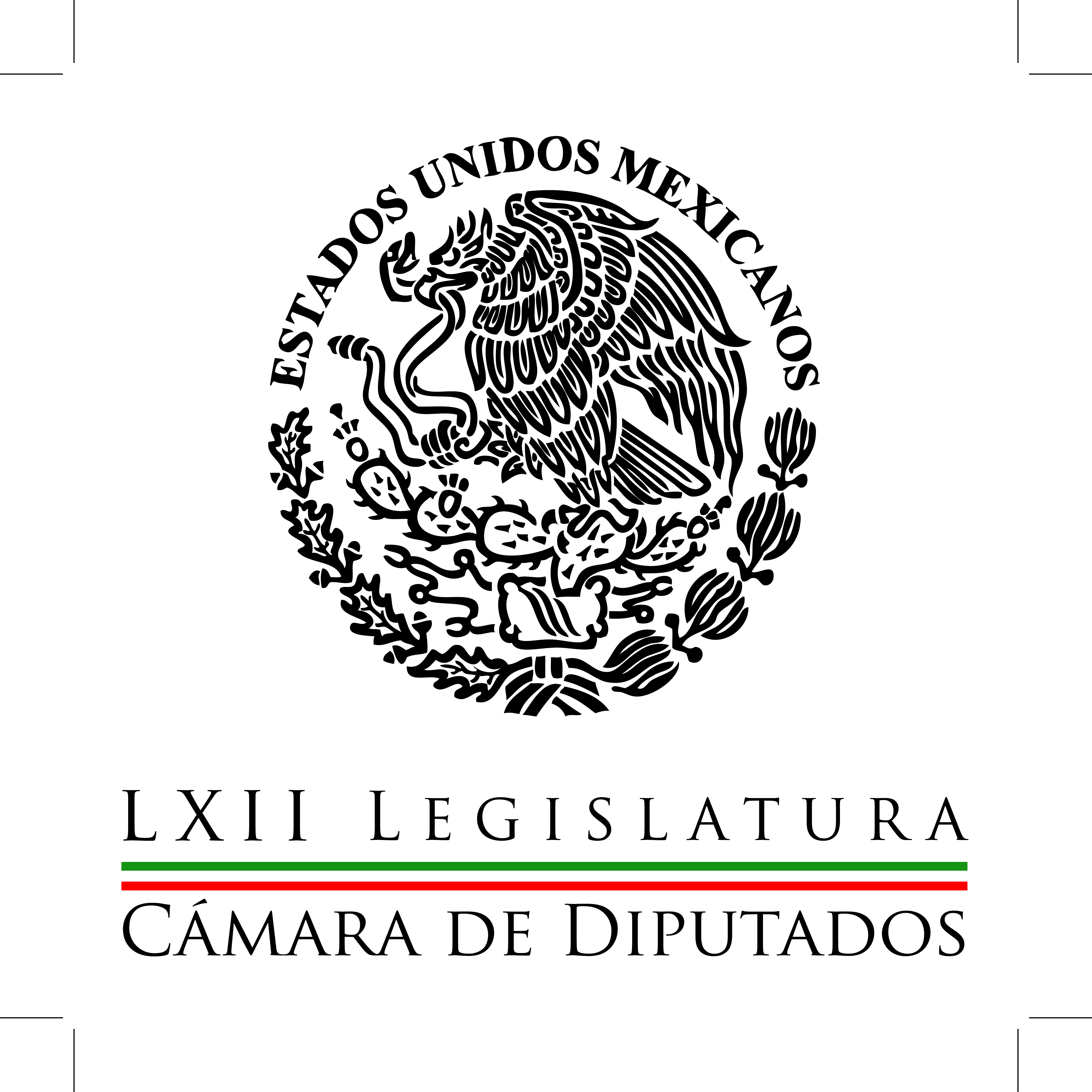 Carpeta InformativaPrimer CorteResumen: Manlio Fabio Beltrones: Luis Videgaray compareció ante Diputados José Isabel Trejo: Comparecencia de Luis Videgaray Quiere Ejecutivo más deuda; acusa PRD ‘trampa’ para financiar obras faraónicasVidegaray asegura que economía se encuentra en plena recuperación  Diputados propone a la SE analicen propuesta de cancelar concesión a Grupo México de mina Miguel Barbosa: Entrega de firmas de AMLO al Senado11 de septiembre de 2014TEMA(S): Trabajo LegislativoFECHA: 11/09/14HORA: 07:06NOTICIERO: En los Tiempos de la RadioEMISIÓN: Primer CorteESTACION: 103.3 FMGRUPO: Fórmula0Manlio Fabio Beltrones: Luis Videgaray compareció ante Diputados Manlio Fabio Beltrones, colaborador: El día de ayer el secretario de Hacienda y Crédito Público, el doctor Luis Videgaray, compareció ante la Cámara de Diputados para explicar el contenido del paquete económico para el próximo año, éste contiene las fuentes de recursos que permitirán al gobierno invertir en el desarrollo del país, también trae los criterios que seguirá el Gobierno para el manejo responsable de la economía, así como el plan de gasto gubernamental para el 2015. El Paquete Económico es congruente con la meta del presidente Enrique Peña Nieto y esto es en la responsabilidad de manejar con prudencia las finanzas públicas, cuidar la estabilidad macroeconómica y procurar el bienestar de las familias mexicanas. Para entender el contexto económico que se espera para el próximo año debemos tener presente que la recuperación de la economía mundial es todavía lenta y frágil, y que persiste la volatilidad de los mercados financieros, esto exige que el Gobierno actúe con prudencia y siga una política económica que dé un renovado impulso al mercado interno como motor del crecimiento y el empleo. Es una buena noticia que las reformas impulsadas por el Gobierno de la República ya comiencen a rendir frutos. Por ejemplo, con la Reforma Financiera se están abriendo las llaves del crédito a tasas accesibles para los productores del campo y para las pequeñas y medianas empresas también, es lograr créditos por abajo de los dos dígitos, abajo del 10 por ciento. También con esta reforma financiera hay ya más créditos para vivienda. Por otra parte, los anuncios de grandes obras de infraestructura como el nuevo Aeropuerto Internacional de la Ciudad de México que por tantos años ha sido esperado, detonarán el crecimiento de la industria de la construcción y sus ramas asociadas. Queremos que se generen empleos, inversión a largo plazo, además de garantizar la total transparencia en el ejercicio del gasto para realizarlas. México tiene entonces una ruta clara en materia de finanzas públicas. Con la reforma hacendaria se han fortalecido los ingresos públicos, a pesar de esta reducción inesperada en los ingresos de petróleos que no nos hubieran permitido cumplir con todas las metas del desarrollo nacional. Algo más positivo es que no se contemplan modificaciones al régimen tributario en esta propuesta del Ejecutivo, es decir, no se propone ni la creación de nuevos impuestos ni incrementos a los existentes, ni se eliminan beneficios fiscales a ningún contribuyente. En suma, se trata de un Paquete Económico congruente con la necesidad de fortalecer nuestra economía y consistente con el compromiso del gobierno de avanzar en la construcción de una sociedad más participativa con los que los diputados del PRI coincidimos plenamente. Duración 3’04’’, nbsg/m. TEMA(S): Trabajo LegislativoFECHA: 11/09/14HORA: 07:14NOTICIERO: EnfoqueEMISIÓN: Primer CorteESTACION: 100.1 FMGRUPO: NRM0José Isabel Trejo: Comparecencia de Luis Videgaray Martín Carmona (MC), conductor: Hacemos contacto vía telefónica con el diputado del Partido Acción Nacional y además coordinador de la bancada del PAN en San Lázaro, José Isabel Trejo. Diputado, ¿cómo le va? Buenos días. José Isabel Trejo (JIT), coordinador del PAN en San Lázaro: Muy bien, Martín, muy buenos días, a sus órdenes; un saludo para usted y todo el auditorio. MC: Gracias, gracias por tomar la llamada de Enfoque. ¿Qué le pareció la comparecencia ayer del secretario Videgaray? Habló de diferentes temas y me pareció de manera interesante lo que ustedes le recomendaba, le recordaban, mejor dicho, al titular de Hacienda cuando era diputado. JIT: Porque la historia es así, no es tan lejana la historia cuando, pues, nos recordaban algunos números estando nosotros en el gobierno en materia de crecimiento, que era lo que más nos pegaban en la cara, ¿no?, cuando la gente del PRI era oposición en este país. Y nosotros le recordamos: "Bueno, aquí estamos, ustedes decían que era un crecimiento mediocre y en materia de Producto Interno Bruto, en materia de riqueza de los mexicanos y estamos, pues, un poquito peor que cuando usted decía. Entonces ahora ¿cuándo vamos a mejorar las cifras que usted mismo criticaba en la Cámara de Diputados?" Yo pienso que es normal que se intente así eso, no por partidos, sino por los mexicanos y las economías familiares, Martín. Entonces sí hay que estar dándole un poquito vuelta al ciclo de la historia, aquí estamos como país todavía sin crecer, ¿no?, como reclamaba él. MC: En el tema del déficit dice el secretario Videgaray, les comentó a ustedes que era necesario usarlo y acusó a los gobernadores directamente de ser los que detienen el gasto público. JIT: Mire, yo creo que la obligación de la Federación es decir: "Aquí está el dinero que autorizaron, que autorizaron los diputados, que autorizamos en el gobierno, gobernadores, éstos son los indicadores mexicanos, donde estén en Sonora, en México, en el Estado de México, en el DF, en Jalisco. Entregamos este dinero y no lo han ejercido", ¿sí? , cuando eso se imita, cuando eso se dice, cuando eso se señala, entonces usted puede comparar, cuando no se hace como sucede, entonces el responsable de la ejecución del gasto del presupuesto (inaudible) de la Federación es el Gobierno Federal. Y digamos que es corresponsable o cómplice, si no, del gasto, entonces los gobernadores plantearon sus deficiencias, yo estoy de acuerdo; inclusive los alcaldes, también estoy de acuerdo, pero el responsable directo principal, señalado por el presupuesto, pues, es el Gobierno Federal. Y entonces ahí si no aprieta, si no señala, si no hace dura la pierna, entonces sigue siendo como el principal responsable, porque simplemente son dineros que se autorizan del Presupuesto de Egresos de la Federación, lo demás es consecuencia, como se decía antes, el primer error es el origen, lo demás son consecuencia. MC: Ya. Diputado Trejo, ustedes ya tienen presupuesto para el 2015, con lo que ayer escucharon del titular de Hacienda, ¿cómo visualizan el próximo año y sobre todo el tema de la reasignación de presupuesto, de recursos? JIT: Bueno, el primer ejercicio, el Gobierno Federal tiene la facultad de la ley y otorgada por la misma y también por los diputados, vamos a ver cómo queda antes del 15 de noviembre de este año, pero finalmente como se están proyectando los números por parte del Gobierno Federal, es un crecimiento del 3.7. Bueno, si llegamos a esa cifra, pues no es mala cifra en teoría, este año íbamos a llegar casi al cuatro y llegamos al 2.7, todavía no acabamos el año. MC: Sí. JIT: Si llegamos al 3.7, al menos estamos creciendo 1.1, 1.1 más que en el 2014, pero hemos ido cambiando mucho el pronóstico de crecimiento. Lo que viene en este caso es menos empleos, antes menos inversiones, menos consumo interno, menos crecimiento de la economía y, por lo tanto, un avance muy lento cuando tenemos el gasto más alto en la historia; más gasto, menos crecimiento; mucho más gasto, menos empleos. ¿Cómo explicar esto? Es lo que nosotros le decimos al presidente Peña Nieto: “A ver Presidente, ¿entre más gasto hay, menos crecimiento?" Eso no tiene lógica, la explicación tiene que venir de ellos, no la encontramos. MC: ¿Será que se está gastando en burocracia, en gasto público? JIT: Pues no le han encontrado el modo, como nosotros decimos. El reto de los gobiernos es encuéntrale el modo para que haya crecimiento, porque todo esto significa crecimiento, los europeos dicen: "Crecimiento, porque crecimiento implica empleos"; en Estados Unidos dice: "Crecimiento, porque crecimiento implica empleos". ¿Los mexicanos qué dicen? ¿Qué queremos? Empleos. Sí está bien el problema de la inseguridad, el tema del desarrollo, el tema de los cambios estructurales, sí, pero queremos un empleo, porque el empleo significa dinero en las bolsas familiares, en el ingreso de las familias y aquí no se está dando. Ese es el principal reclamo junto con la seguridad en el país y si tenemos un gasto enorme a base de créditos, a base de préstamos y no hay crecimiento, obviamente que el enojo y el reclamo, como en la pregunta suya, no se hace esperar. MC: Claro, y ciertamente hay que destacar que el gobierno no es el que genera empleos en la economía mexicana. ¿Usted espera que el próximo año, a propósito, como presidente de la Comisión de Hacienda de la Cámara de Diputados, haya alguna cirugía al presupuesto para tratar de estimular algo? JIT: Es lo que te estoy diciendo, ése es el reto de todos, decirle al gobierno: "Si tenemos estos impuestos tan difíciles, tan draconianos, tan duros, si me estás cobrando impuestos desde el más chico hasta el más grande, se le aprietas cada mes y si me aprietas y me aprietas, te doy dinero, los cajones se llenan y el gasto no sirve para el crecimiento, ¿entonces qué está pasando?" Eso es lo que estamos diciendo la Cámara de Diputados. Con ese enojo de los impuestos tan duros que se metieron, con los cajones llenos de impuestos como dice el Gobierno: “Tenemos los cajones llenos de impuestos”. Oye, si el pueblo mexicano te está llenando los cajones de impuestos, ¿entonces qué está pasando? Ese es tu reto; tú tienes a la Secretaría de Hacienda, tienes la Secretaría de Comunicaciones y Transportes, tienes otras secretarías, la de Agricultura, para que el gasto fluya en el campo, fluya a todos lados. ¿Qué está pasando? Es lo que hemos venido preguntando en estos dos años. Presidente, le hemos apoyado, le hemos dado Ley de Ingresos en los dos años le hemos dado, Presupuesto de Egresos en los dos años, le hemos apoyado, tiene gobernabilidad en las cámaras, ¿por qué no funciona? No tiene pretextos, usted tiene el apoyo de las dos cámaras en todo, tiene el apoyo de los congresos locales en todo, tiene todo el apoyo, todo el dinero con el sacrificio de la bolsa de los mexicanos en los impuestos, ¿por qué no está funcionando? Es esa pregunta que usted hace, es la pregunta que también nosotros hacemos, o sea, ¿qué vas a hacer, gobierno? Esa es la discusión en serio de este país, las otras son importantes, la de seguridad también es importante, pero lo primero que le preocupa a los mexicanos es su economía familiar. MC: Sin duda, en todas las encuestas sale como primer punto, quizás peleándose con el tema de la seguridad, el asunto económico, en fin. A ver si nos dan pronto la respuesta, diputado, respecto a estos temas que estamos planteando y seguiremos muy de cerca la discusión del presupuesto ahí en la Cámara de Diputados. JIT: Sí, a sus órdenes, Martín. Esas preguntas de aquí al 15 de noviembre todas son muy legítimas por parte de (inaudible) y por parte de la gente y esperamos tener una respuesta que nos deje medianamente tranquilos para el 2015. MC: Muchas gracias, diputado, por platicar con el auditorio de Enfoque. El diputado del Partido Acción Nacional, José Isabel Trejo, además coordinador de la bancada del PAN allá en San Lázaro. Duración 9’01’’, nbsg/m. TEMA(S): Trabajo Legislativo FECHA: 11/09/14HORA: 00.00NOTICIERO: MVS NoticiasEMISIÓN: Primer CorteESTACION: OnlineGRUPO: MVS0Quiere Ejecutivo más deuda; acusa PRD ‘trampa’ para financiar obras faraónicasLa fracción parlamentaria del Partido de la Revolución Democrática (PRD) en la Cámara de Diputados, advirtió que el paquete económico de 2015, en particular la Ley de Ingresos, tiene una trampa y el Ejecutivo Federal busca “torcer la ley”, para que se le autorice un mayor nivel de endeudamiento.El coordinador Miguel Alonso y el vicecoordinador Carol Antonio Altamirano, indicaron que se está violentando la Ley de Ingresos, cuando el Gobierno Federal propone un déficit de 2.5 por ciento del Producto Interno Bruto (PIB) en términos reales.La Ley Federal de Presupuesto y Responsabilidad Hacendaria, agregaron, establece que a partir de este 2015 el déficit debería ser de 2 por ciento y reducirse gradualmente año con año, pero la Secretaría de Hacienda y Crédito Público (SCHP) ha planteado un déficit de 2.5 por ciento, es decir 0.5 por ciento más que lo  establecido en el marco legal.“Les quiero decir cuánto significa eso. Si estamos hablando de que el 0.5 representa 91 mil 588 millones de pesos en un año electoral, sin justificación alguna y dándole la vuelta a lo dispuesto en el artículo 17 de la Ley federal de Presupuesto e incumpliendo con las metas que ellos mismos establecieron y aprobó el Congreso en los Criterios de Política Económica, de reducir para el 2015 .5 del déficit”, dijo Altamirano.Expuso que de los 91 mil 588 millones de pesos, se piensan utilizar 43 mil millones en inversión en la Comisión Federal de Electricidad y el resto en los “proyectos de alto impacto”.Recalcó que según Hacienda, los recursos extra, se emplearían en proyectos “de alto impacto económico y social”, que se sospecha, incluyen el Nuevo Aeropuerto de la Ciudad de México, los trenes en beneficio del Estado de México y asuntos electorales.“Nosotros decimos que el gobierno quiere comprometer, supera el límite que establece la Ley Federal de Presupuesto y es un endeudamiento extraordinario y el país no puede pagar los sueños faraónicos del gobierno en turno”, advirtió el diputado Antonio Altamirano.“A nosotros nos parece que este dinero lo quieren, la única justificación es que en 2015 hay elecciones y estas obras de relumbrón. Es decir, el estilo priísta, del viejo PRI, nosotros sentimos que aquí está el truco del viejo PRI, queriendo engañar al Congreso, quieren de manera real, eh, un déficit más”, abundóExplicó que a simple vista, el paquete económico luce “inercial”, es decir, sin cambios con respecto al 2014, no obstante, la solicitud de un mayor déficit al que permite la ley, está planteada.Aunque la Ley Federal de Presupuesto contempla que se puede autorizar más déficit para casos extraordinarios, insistieron en que se pretende “torcer la ley” para justificar un déficit presupuestario que hasta el momento, no se justifica. ys/m.TEMA(S): Trabajo LegislativoFECHA: 11/09/14HORA: 06:05NOTICIERO: Formato 21EMISIÓN: Primer CorteESTACION: 790 AMGRUPO: Radio Centro0Diputados propone a la SE analicen propuesta de cancelar concesión a Grupo México de mina Carlos González, conductor: La Comisión Especial de la Cámara de Diputados que da seguimiento al derrame de tóxicos en dos ríos de Sonora propone analice la solicitud formal a la Secretaría de Economía para cancelar la concesión a Grupo México. Los legisladores concluyeron que la empresa mintió al no avisar a la autoridad del derrame y luego negar su responsabilidad. Detallan que tras dialogar con autoridades de Grupo México, funcionarios federales, municipales, trabajadores y habitantes de la zona observaron omisiones en el ámbito estatal y empresarial. Anotan que un mes después del derrame, la empresa no ha reparado el tubo roto ni las fallas de infraestructura que provocaron la emergencia ambiental. Las labores de limpieza en el río son lentas y la arena contaminada se deposita en una presa a cielo abierto. En el informe de los diputados se agrega que algunos exempleados indicaron que desde el 2007 expertos internacionales realizaron un estudio sobre las condiciones en que opera o que operaba esta mina de Cananea. Desde entonces encontraron que hay fallas en la reparación de equipos y que hace falta justamente equipo de protección para los mineros, mantenimiento preventivo, de limpieza y de ventilación. Y ante este terrible escenario que ellos advierten, pues lo mismo que estarían pidiendo, una solicitud formal a la Secretaría de Economía para cancelar la concesión al Grupo México. Duración 1’24’’, nbsg/m. TEMA(S): Trabajo LegislativoFECHA: 11/09/14HORA: 06:47NOTICIERO: Once Noticias EMISIÓN: Primer CorteESTACION: Canal 11GRUPO: IPN0Videgaray asegura que economía se encuentra en plena recuperación  Javier Solórzano, conductor: Al comparecer ante el pleno de la Cámara de Diputados, estamos hablando de las comparecencias, recordará usted el día martes con el secretario de Gobernación, el día de ayer miércoles al secretario de Hacienda. Pues parte, le reitero de la Glosa del Segundo Informe de Gobierno. Videgaray Caso habló del comportamiento financiero y económico del país de las reformas estructurales emprendidas, así como las expectativas económicas para 2015. Le puedo decir que fue una comparecencia que uno imaginaba un poquito más riesgosa, estuve buena parte, estuve presente, y bueno, no le diría que fue un día de campo, pero tampoco fue aquellas viejas comparecencias, recuerda usted de máscara contra cabellera, no creo que le haya ido mal en balance al secretario de Hacienda. Evangelina Hernández, reportera: La economía mexicana se encuentra en plena recuperación y en la ruta del crecimiento aseguró el secretario de Hacienda, Luis Videgaray. Insert de Luis Videgaray, secretario de Hacienda y Crédito Público: “Los últimos datos que provee el Instituto Nacional de Estadística, el INEGI confirma la recuperación de la economía, las exportaciones, el empleo, el consumo y la inversión a capital, y México se encuentra en una clara ruta hacia el crecimiento”. Reportera: Al comparecer ante el Pleno la Cámara de Diputados con motivo del segundo informe de gobierno y la entrega del paquete económico del 2015, Luis Videgaray reconoció: Insert de Luis Videgaray, secretario de Hacienda y Crédito Público: “Por supuesto me preguntan cómo calificaría yo el crecimiento que hemos tenido en estos primeros dos años de la administración, te aplicaría exactamente el mismo, para el crecimiento que hemos tenido en los últimos 33 años abiertamente insuficiente”. Reportera: Los partidos políticos de oposición, le dijeron que la recuperación económica sólo es un discurso triunfalista, por el contrario aseguraron la situación económica está mal y el país se ha endeudado 20 por ciento más en estos dos años que en el sexenio anterior. Insert de Marcelo Torres, vicecoordinador del PAN en la Cámara de Diputados: “La economía va muy mal, prometió a los ciudadanos un crecimiento anual de 3.9 de por ciento, cerca de 800 mil nuevos empleos, una reforma tributaria justa, cero aumento de precios, cero privilegios fiscales, cero impunidad, mayor seguridad y el acceso a nuevos programas sociales y productivos, y de esto hoy nada más quedó en promesas incumplidas”. Insert de Claudia Bojórquez, diputada del PRD: “Ante la falta de resultados concretos en el crecimiento económico, la generación de empleos de calidad y bienestar de la población, el segundo informe de gobierno de mayor importancia a las dudosas perspectivas futuras derivadas de las llamadas reformas estructurales”. Reportera: Respecto a las perspectivas atómicas para 2015, el funcionario dijo que el reto más significativo para las finanzas públicas es compensar la caída en la producción de crudo de Petróleos Mexicanos de 2.5 a 2.4 millones de barriles diarios, lo que confío será un problema transitorio que habrá de corregirse para con la reforma energética. El secretario de Hacienda aseguró que las reformas estructurales permitirán que la economía crezca más aceleradamente y de manera sostenida y que se generen empleos de calidad. Duración 3’11’’, nbsg/m. INFORMACIÓN GENERALTEMA(S): Información General FECHA: 11/0914HORA: 06:33NOTICIERO: Detrás de la NoticiaEMISIÓN: Primer CorteESTACION: 104.1 FMGRUPO: Radio Fórmula 0Miguel Barbosa: Entrega de firmas de AMLO al SenadoRicardo Rocha (RR), conductor: Te saludo Miguel Barbosa, presidente del Senado de la República, buenos días. Miguel Barbosa (MB), presidente del Senado: Ricardo, buenos días, a tus órdenes. RR: Quisiera hablar contigo un poco sobre qué fue lo que pasó exactamente el día de ayer en el Senado, esto que mencionaba nuestro reportero Israel Aldave, sólo que tenemos que hacer una pausa programada por la computadora y no quisiera interrumpir tu relato. Es simple y sencillamente preguntarte qué fue lo que ocurrió y cómo lo calificas, ¿sí, por favor, nos das dos minutos y hablamos contigo un poquito más en extenso, sí? MB: Estoy en (inaudible). RR: Gracias, gracias, una pausa. PAUSA RR: Miguel Barbosa, presidente de la Mesa Directiva del Senado de la República y coordinador del PRD en el mismo Senado, para preguntarte, así nada más abiertamente, ¿qué fue lo que se acordó ayer, protocolariamente, para la entrega de estos paquetes conteniendo las firmas, dos millones 700 mil firmas recabadas por Morena para solicitar una consulta energética? ¿Qué fue lo que se acordó y qué fue lo que ocurrió, finalmente? MB: Sí. Mira Ricardo, decirte que el 15 de septiembre es la fecha límite para que los solicitantes de una consulta popular entreguen a la cámara donde hicieron dicha solicitud las firmas de apoyo correspondientes, que deben ser el 2 por ciento de la lista nominal. Entonces la semana pasada ciudadanos integrantes del partido Morena anunciaron que estarían el día de ayer, miércoles, y fue así como Servicios Parlamentarios del Senado entró en contacto con ellos y acordó el formato. ¿Cuál era el formato? La recepción, que la Mesa Directiva del Senado, yo tuve la disposición de recibirlos como... RR: Te estábamos viendo ahí con un semicírculo de senadores. MB: Sí, así es, flanqueado por el presidente de este partido y por Andrés Manuel López Obrador, y donde habría la entrega y un mensaje de mi parte, y después acordaron que podrían hacer hasta cinco personas uso de la palabra. Así estábamos esperándolos los senadores del PRI, del PAN y del PRD, de la Mesa Directiva y todos los demás que quisieron estar, y cuando ingresaron al Senado de la República, al salón destinado para ello, decidieron no estar en el lugar donde estábamos nosotros, sino hacer un evento político, hacer discursos en tono agresivo, al Senado y a todo el mundo, y yo siempre estaré resguardando la dignidad del Senado, la dignidad de la institución y sin duda fue un acto de descortesía, te lo digo de manera muy clara, habla del perfil de quienes estuvieron en el Senado a entregar las firmas. RR: O sea, ustedes, un grupo encabezado por ti de senadores, se quedaron esperando. MB: Sí, ellos comenzaron a hacer un evento en el extremo contrario de donde estábamos, del mismo salón, o sea, en el mismo salón, en la misma habitación, en el mismo cuarto, ¿sí? Se fueron al lado contrario... RR: Obvio ellos sabían que estaban ahí esperándolos, los vieron. MB: Claro, cuando el secretario de Servicios Parlamentarios les dijo: "señores, es por acá, los está esperando el presidente del Senado", la contestación que hicieron, textual, "ahorita", ¿sí? Entonces eso no lo vamos a permitir nosotros, menos en la sede del Senado, que es la sede del pueblo mexicano, que es la sede de una institución y, repito, lo calificamos como un acto de descortesía y nosotros no podemos permitir esto. RR: ¿Habría una suerte de justificación o de explicación por el hecho de que López Obrador fue presidente del PRD, candidato del PRD en dos ocasiones a la Presidencia y que ahora ha formado su propio partido, Morena? ¿Un enfrentamiento con el partido porque tú eres perredista? MB: No lo veo así, creo que la decisión que tuvieron los solicitantes fue de ir a hacer un acto político para hacer señalamientos, no veo que sea contra el PRD. Yo inclusive personalmente le he expresado mi respeto del licenciado López Obrador, tengo una relación desde cuando él fue presidente nacional y yo militante y presidente estatal del partido en Puebla, le tengo respeto, pero hoy soy presidente del Senado y debo reaccionar en defensa de la dignidad y decoro de la institución que represento. RR: ¿Algo más que quieras puntualizar? ¿Habrá alguna consecuencia de este acto que has calificado de grosero, de descortés? MB: No, no, ninguna consecuencia, sólo la opinión pública que califique para quienes respetan las instituciones y para quienes su fuerte no es el respeto a las instituciones. RR: Te agradezco mucho tu confianza en este espacio que se queda abierto, lo sabes, y estamos al habla, gracias Miguel Barbosa. MB: Ricardo, buenos días. Duración 5´35´´, ys/m.TEMA(S): Información General FECHA: 11/0914HORA: 00:00NOTICIERO: MVS NoticiasEMISIÓN: Primer CorteESTACION: OnlineGRUPO: MVS 0Eligen en el Senado a integrantes de Comisiones de hidrocarburos y regulación de energíaEn una sesión atropellada, la Comisión de Energía del Senado de la República eligió a los nuevos integrantes de la Comisión Nacional de Hidrocarburos y la Comisión Reguladora de Energía, quienes aún deberán ser ratificados por el pleno de la Cámara Alta en próximos días.Tras la comparecencia de los candidatos propuestos por el Ejecutivo Federal, los senadores avalaron -con 10 votos a favor y 2 en contra- el nombramiento de Héctor Alberto Acosta y Sergio Pimentel Vargas, como nuevos comisionados de la Comisión Nacional de Hidrocarburos. Además, avalaron –con 11 votos a favor- el nombramiento de Marcelino Madrigal Martínez, Cecilia Monserrat Ramiro Ximénez y Jesús Serrano Landeros, como nuevos comisionados de la Comisión Reguladora de Energía.Previó a la votación, senadores del PRD plantearon una moción suspensiva para analizar los nombramientos. El senador Fernando Mayans señaló que no era necesario realizar la votación en ese momento solamente por las prisas.En respuesta, el senador por el PRI, David Penchyna, aseguró que el si tiene prisa de que estos órganos colegiados queden aprobados, ya que, dijo, no se puede dar la reestructura de PEMEX y CFE, además de que hay prisa de que se cumpla con el objetivo de la reforma energética de bajar los costos der la luz y el gas.De igual forma, el senador por el PAN, Salvador Vega Casillas, se pronunció por avanzar en este tema, para “de una vez darle certidumbre a todo”.Poco más tarde, los senadores por el PRD, Rabindranath Salazar y Fernando Mayans, abandonaron la reunión denunciando que todo era una simulación, pues, afirmaron, ya existía un acuerdo preestablecido.Estos señalamientos fueron rechazados por senadores del PAN y PRI, quienes continuaron con la reunión, la cual se prolongó hasta las tres de la mañana de este jueves.  El dictamen con los nombramientos se remitió a la Mesa Directiva a fin de que el pleno del Senado los discuta la próxima semana. ys/m.TEMA(S): Información GeneralFECHA: 11/09/14HORA: 06:40NOTICIERO: En los Tiempos de la RadioEMISIÓN: Primer CorteESTACION: 103.3 FMGRUPO: Fórmula0Angélica de la Peña: Senado trabaja en iniciativa preferente sobre derechos humanos Senadora Angélica de la Peña, colaboradora: Informo a ti y a tu audiencia que en el Senado de la República las seis comisiones que debemos dictaminar la iniciativa preferente en materia de derechos humanos que ha enviado el Presidente de la República ya estamos trabajando de manera ardua. Iniciaremos nuestros trabajos en particular escuchando, en primer lugar, a las organizaciones no gubernamentales que tiene un gran prestigio por años y años de trabajo en la promoción de los derechos humanos de niñas, niños y adolescentes. También es muy relevante escuchar a las y los especialistas, académicos, que seguramente enriquecerán con su gran "expertise" a esta iniciativa. Igualmente a las y los funcionarios que, en función de sus tareas, seguramente aportarán algunos insumos que es necesario considerar en la iniciativa. No exagero al señalar que estamos frente a una gran tarea histórica, la ley por sí misma, sabemos, no cambia el estado de cosas, sabemos que tiene que aplicarse de manera irrestricta a los tres órdenes de gobierno, tiene que impactar a la sociedad, tiene que empezar a de construir culturalmente las cosas que tienen que cambiarse en nuestras sociedades, pero sin duda también podrá exigirse a la ley de manera judicial. Hoy estamos frente hechos terribles que denotan la gran vulnerabilidad y las diversas situaciones de riesgos en las que, por desgracia, sobreviven muchas niñas y niños en nuestro país. Últimamente hemos conocido de sentencias que castigan la mendicidad como una forma de trata y de explotación, y por supuesto también que castigan a aquellos ascendientes que han usado a las niñas y los niños en situaciones que pareciera ya no deberían de estarse viviendo en pleno Siglo XXI. Por lo tanto, todas las comisiones de delitos que hoy vemos tienen que ser tomadas en consideración en la ley para que efectivamente definamos con puntualidad todas las políticas de prevención. Duración 2’17’’, nbsg/m. TEMA(S): Trabajo LegislativoFECHA: 11/09/14HORA: 6:30NOTICIERO: En los Tiempos de la RadioEMISIÓN: Primer Corta ESTACION: 103.3 FMGRUPO: Fórmula 0Joaquín López-Dóriga: El presidente Peña lanza programa "Crezcamos juntos" Oscar Mario Beteta, conductor: El comentario de Joaquín López-Dóriga. Joaquín López-Dóriga, colaborador: El presidente Enrique Peña Nieto lanzó el programa "Crezcamos juntos". ¿Esto qué es?, esto es un programa que busca sacar de la informalidad a los informales, pero cuando hablo de esto de la economía informal quiero señalar lo que es su peso y dimensión. Su dimensión es que casi 28.5 millones de mexicanos viven de la economía informal, su peso es que produce, este sector informal, una cuarta parte del total del Producto Interno Bruto, son 25 puntos del PI, pero son mexicanos que no tienen acceso a los servicios médicos y sociales del seguro social, no tienen pensión para el retiro, no tienen créditos y, sobre todo, el día que no trabajan no ingresan y no ganan. 58”, Ma.m. TEMA(S): Trabajo LegislativoFECHA: 11/09/14HORA: 6:30NOTICIERO: En los Tiempos de la RadioEMISIÓN: Primer Corta ESTACION: 103.3 FMGRUPO: Fórmula 0Julián Olivas: Planes privados de pensiones tuvieron caída del 2% en el periodo enero- mayo Oscar Mario Beteta, conductor: El análisis del licenciado Julián Alfonso Olivas Ugalde. Julián Alfonso Olivas, colaborador: Buenos días, Oscar Mario. El día de ayer apareció la noticia de que por segundo año consecutivo los planes privados de pensiones que registra la Comisión Nacional del Sistema de Ahorro para el Retiro tuvieron una caída del 2 por ciento en el periodo enero-mayo del 2014, respecto al mismo cuatrimestre del año pasado. Estos planes privados de pensiones representan un beneficio que las empresas otorgan a sus trabajadores donde, según lo señalado por la Consar, corresponde cada vez más al esquema de contribución definida. Este sistema de pensión depende únicamente del saldo acumulado en la cuenta de los trabajadores en lugar de los programas de beneficios definidos. Cabe destacar que al principio del registro de estos planes, en el año 2006, se mantuvo una tendencia de crecimiento del 18 por ciento, pero como se comentaba, en los dos últimos años ha presentado disminuciones. No cabe duda que este tipo de planes requieren de incentivos por parte de las políticas públicas implementadas por las autoridades, con la finalidad de que las personas que en edad adulta se retiran de trabajar cuenten con los recursos suficientes para subsistir en su vejez evitando tensiones sociales y presiones a las finanzas públicas. Por lo tanto se requiere en lo futuro revisar los estímulos que se deben otorgar a estos programas para reencausar su crecimiento. Estimado Oscar Mario le agradezco la oportunidad de participar semanalmente en su prestigiado programa desde hace un año. Que tengan buen día, se despide de ustedes Julián Olivas. 2’ 05”, Ma.m. TEMA(S): Información GeneralFECHA: 11/09/14HORA: 05:44NOTICIERO: En los Tiempos de la RadioEMISIÓN: Primer CorteESTACION: 103.3 FMGRUPO: Fórmula0Leopoldo Mendívil: Estrategia para crear la burocracia panista Leopoldo Mendívil, colaborador: Miren ustedes, he tenido que revivir un problema del que hace tiempo no les hablaba, porque debiera estar ya resuelto, me refiero a un grupo de 119 mil 830 servidores públicos federales a quienes Vicente Fox ordenó congelarles el salario. Y es día, 14 años después de que continúan igual y ¿por qué sufren esa situación? Por priistas, pertenecen esos empleados federales a los rangos de enlaces y mandos medios y fueron escogidos en diciembre del 2000 para cargar con las políticas de austeridad del gobierno priista, lo que con ellos comenzó en realidad fue la estrategia para crear la burocracia panista. Salarialmente hablando, la situación se sintetiza en que entre 2001 y 2014, estos 119 mil 830 enlaces y mandos medios federales sufrieron una pérdida ponderada de 70 por ciento en el poder adquisitivo de sus salarios, mientras que el personal sindicalizado recibió incrementos en ese mismo lapso por 87.73 por ciento. Durante 2013, una naciente organización denominada Asociación Nacional para la Mejora Continua del Servidor Público inició negociaciones con la Secretaría de Hacienda y en la Cámara de Diputados y, lograron que los legisladores federales desactivaran a partir de este año, los candados legislativos que topaban sus salarios desde el 2001, habiendo quedado en manos del Ejecutivo Federal restaurar la legalidad, otorgándoles los incrementos justos, ¿no? Hay varios millones -como ya se los he dicho- que ya no quieren soportar más esta larga y terrible injusticia que, sin saber por qué -legalmente hablando-, les clavaron a mitad del pecho, incluidas en sus familias, ¿qué culpa tendrían sus familias de que ellos fueran priistas? y no era esa la razón, porque eran simplemente servidores públicos, y listo, hasta ahí llegaban. Duración 2’13’’, nbsg/m. TEMA(S): Trabajo LegislativoFECHA: 11/09/14HORA: 6:30NOTICIERO: Grupofórmula.comEMISIÓN: Primer Corta ESTACION: onlineGRUPO: Fórmula 0Rechaza Hiram Almeida politizar sanciones por fallas en L12. El contralor General del Gobierno del Distrito Federal, Hiram Almeida Estrada, rechazó politizar las sanciones interpuestas por las fallas en la Línea 12.Aseguró que se basaron en pruebas técnicas, jurídicas y testimoniales.Cabe señalar que entre los funcionarios sancionados están quien fuera el director del proyecto Metro, Enrique Horcasitas, quien fue inhabilitado por 20 años en la administración pública.Así como otros funcionarios de menor rango, como es el caso de Armando Rodríguez, Sotero Díaz Silva y José Pascual Pérez. Carpeta InformativaSegundo CorteResumen: Beltrones destaca ruta clara en finanzas públicas de MéxicoJosé Isabel Trejo: Comparecencias del secretario de Gobernación y de HaciendaEnrique Galván: Sin sobresaltos la comparecencia de Videgaray ante diputadosReclama oposición a Videgaray resultados económicosLuis Miguel Barbosa: Senado comenzará dictaminación de reforma política del DFJoaquín López Dóriga: Comparecencia de Miguel Ángel Osorio ChongGuillermo Padrés: Continúa problema de contaminación en el Río SonoraAlcaldes perredistas presentan controversias por Ley TelecomPemex anuncia proyectos por más de 5 mil mdd11 de Septiembre de 2014TEMA(S): Trabajo Legislativo FECHA: 11/09/14HORA: 12:28NOTICIERO: Notimex / veracruzanos.infEMISIÓN: Segundo Corte  ESTACION: Online GRUPO: Notimex 0Beltrones destaca ruta clara en finanzas públicas de MéxicoMéxico tiene una ruta clara en materia de finanzas públicas, afirmó el presidente de la Junta de Coordinación Política de la Cámara de Diputados, Manlio Fabio Beltrones Rivera.Sostuvo que el paquete económico de 2015 contiene las fuentes de recursos que permitirán al gobierno federal invertir en el desarrollo del país, así como los criterios que seguirá para el manejo responsable de la economíaAdemás, sostuvo, este paquete es congruente con la meta del presidente Enrique Peña Nieto, en cuanto a la responsabilidad de manejar con prudencia las finanzas públicas, cuidar la estabilidad macroeconómica y procurar el bienestar de las familias mexicanasPara entender el contexto económico que se espera para el próximo año, dijo Beltrones, debemos tener presente que la recuperación de la economía mundial es todavía lenta y frágil, y que persiste la volatilidad de los mercados financierosIndicó que ello exige que el gobierno actúe con prudencia y siga una política económica que dé un renovado impulso al mercado interno como motor del crecimiento y el empleoEl coordinador de la fracción del Partido Revolucionario Institucional (PRI) en la Cámara de Diputados externó que es una buena noticia que las reformas impulsadas por el gobierno de la República ya comiencen a rendir frutosPor ejemplo, dijo, con la reforma financiera se están abriendo las llaves del crédito a tasas accesibles para los productores del campo, y también para las pequeñas y medianas empresas es lograr créditos por abajo de los dos dígitos, abajo de 10 por ciento. Además con esta propuesta hay más créditos para vivienda.Mencionó que los anuncios de grandes obras de infraestructura, como el nuevo aeropuerto internacional de la ciudad de México, detonarán el crecimiento de la industria de la construcción y sus ramas asociadas. “Queremos que se generen empleos e inversión a largo plazo, además de garantizar la total transparencia en el ejercicio del gasto para realizarlas”, expusoCon la reforma hacendaria, apuntó, se han fortalecido los ingresos públicos, a pesar de esta reducción inesperada en los ingresos del petróleo, que no nos hubieran permitido cumplir con todas las metas del desarrollo nacionalAlgo muy positivo es que no se prevén modificaciones al régimen tributario en esta propuesta del Ejecutivo, es decir, no se propone la creación de nuevos impuestos ni incrementos a los existentes ni se eliminan los beneficios fiscales a ningún contribuyente, comentó.En suma, se trata de un paquete económico congruente con la necesidad de fortalecer la economía nacional y consistente con el compromiso del gobierno de avanzar en la construcción de una sociedad más justa y participativa, con lo cual los diputados del PRI coinciden plenamente, puntualizó. /gh/mTEMA(S): Trabajo Legislativo FECHA: 11/09/14HORA: 07:59NOTICIERO: Radio RedEMISIÓN: Segundo CorteESTACION: 88.1 FMGRUPO: Radio Centro 0José Isabel Trejo: Comparecencias del secretario de Gobernación y de HaciendaSergio Sarmiento (SS), conductor: Como parte de la glosa del Segundo Informe Presidencial, ya se han presentado a comparecer el secretario de Gobernación y el secretario de Hacienda. José Isabel Trejo es coordinador del grupo parlamentario del Partido Acción Nacional en la Cámara de Diputados. Diputado Trejo, buenos días, gracias por tomar nuestra llamada. José Isabel Trejo (JIT), coordinador del PAN en la Cámara de Diputados: Muy buenos días, Sergio, al contrario, muchas gracias, un saludo para usted y todo su auditorio. SS: Gracias. Cuéntenos, ¿cómo han estado estas comparecencias y cómo en particular, cómo vio usted tanto al secretario de Gobernación y al secretario de Hacienda? JIT: Mire, Sergio, nos tocó a nosotros, en la Cámara de Diputados, el secretario de Hacienda. Yo creo que, aunque fue una comparecencia larga, en mi opinión es la más importante por el tema de la economía, que ocupa la principal atención de los mexicanos y de ahí que se hayan extendido las intervenciones de los grupos parlamentarios por tres rondas. Independientemente de las respuestas en la Cámara de Senadores al tema de seguridad, creo que los dos puntos principales o los dos enfoques principales en el país siguen siendo la economía y la seguridad. De ahí la presencia inmediata de ambos secretarios en el Congreso de la Unión. Guadalupe Juárez Hernández (GJH), conductora: En el caso de la economía, todavía hay muchas críticas y muchas cuestiones sobre las reformas aprobadas y este cobro de los impuestos Se hablaba que incluso pues se iba a plantear o se iba a proponer un cambio, una nueva reforma, ¿usted qué opina? JIT: Mire, Lupita, el tema de insistir por parte nuestra en que se revise con toda naturalidad, sin posturas contestatarias, sino desde el punto de vista racional la reforma fiscal implementada para el 2014 la argumentamos simplemente en un antecedente del Gobierno Federal. Son tres decretos administrativos unilaterales que el Presidente de la República, tratando de componer una reforma fiscal que arrancó muy mal en 2014 y que sigue muy mal para el 2015, con decretos, decimos, solamente con la visión del Ejecutivo sin que entre el Legislativo. Y son tres decretos ya en el que se están modificando las reformas fiscales. Nosotros decimos que no queden en propuestas unilaterales o en decretos administrativos, sino que se modifiquen las leyes para que le den mayor certidumbre. Porque si la intención del Presidente es decirle a los contribuyentes del país y a los inversionistas del mundo "No vamos a modificar las leyes fiscales para que tengan seguridad", ¿entonces por qué en un año ya llevamos tres decretos tratando de componer una reforma? Lo que le están haciendo es ir limpiando tres chipotes con curitas o con mejorales, pero no entramos al fondo del asunto. En mi opinión, la veda fiscal, el decir "No hacemos reformas" es... Pues se están amarrando las manos desde la Presidencia de la República para tener reformas. Eso no tiene una lógica en el mundo cambiante, no tiene una lógica en Europa, no tiene una lógica en Estados Unidos y pues menos debe de tener una lógica en México, cuando todos sabemos que las leyes no son para siempre, que deben de modificarse, se van modificando en alguna circunstancia de manera muy radical, como ha sido en México. ¿En México qué han señalado la OCDE, el Banco de México, la iniciativa privada con sus especialistas? "Es la reforma fiscal uno de los elementos que hace que se impida el crecimiento en el país" y si lo dicen en México y el mundo, ¿por qué no modifican la ley, por qué hacerla de manera, digamos, un poco accidentada, de vez en cuando para corregir las cosas? Nosotros estamos diciéndole "Señor Presidente, abra una discusión", no le vamos a romper el espinazo a su reforma fiscal, pero hay muchas cosas que se salen de la columna vertebral, de los músculos y del nervio de la economía que se pueden modificar sin que le afectemos la columna vertebral. Esa es nuestra posición, Lupita, y estamos en posición de debatirla permanentemente, como se debaten todas las leyes en este país. SS: Ahora, se ha hablado de que los diputados del PAN presentarían una propuesta de nueva reforma fiscal que echara para atrás las partes negativas de la reforma, ¿esto lo van a hacer realmente? JIT: Dos iniciativas, estamos... Vamos a poner en consideración en máximo dos semanas; una pidiendo otra vez no a homologación de IVA en fronteras, no a que no sean deducibles las prestaciones de los trabajadores en todas las nóminas de las empresas, el régimen de pequeños contribuyentes que se eche para atrás, que todas las deducciones inmediatas de las inversiones que se hacían en todas las empresas y en las personas físicas con actividades empresariales, también se quite el tema del IVA en las maquiladoras porque eso está inhibiendo mucho la inversión. Entre otras cosas, ésa es una iniciativa. Y la otra, si el Presidente ha emitido tres decretos, bueno, pues una iniciativa en donde todas las medidas que propone el Gobierno sean ley y no es estemos, digamos, en manos de la generosidad del Presidente, que aún en sus facultades de ley puede proponer beneficios en favor de los contribuyentes, pero que siempre estaríamos, digamos, en una visión distinta a las misceláneas fiscales, en manos del Ejecutivo para que recibamos beneficios fiscales unilateralmente, sin que pasen por el Congreso, y eso le da un balance y equilibrio porque hoy usted puede tener un beneficio en visión del Presidente y mañana se lo pueden quitar. Primero dice el Presidente "No daremos macha atrás a la reforma, tampoco habrá más beneficios" y luego lanza un decreto en donde dice "Bueno, siempre sí, para todos los que no son formales sí estoy poniendo este decreto en la Ley de Presupuesto, les doy estímulos para que se metan a la formalidad", entonces una semana antes se había dicho que no habría más beneficios fiscales y una semana después dice "Bueno, siempre sí hay beneficios fiscales" y entonces tienen beneficios fiscales una parte los mexicanos y la inmensa mayoría no tienen estos beneficios. GJH: Es decir, ¿que el Gobierno está mintiendo con miras a 2015, por eso está haciendo estos cambios? JIT: Está en una posición catatónica, no sabe qué hacer, de repente hace un movimiento con sentido y de repente hace un movimiento sin sentido. Nosotros decimos que no debe de ser así, que debe ser con modificaciones legales porque si ustedes oyen un discurso ampliamente difundido, dice "No hay más beneficios fiscales para nadie" y una semana después dice que sí, entonces ahí me parece que ése es un movimiento sin sentido, ¿no? O sea, cambios que no se les ve un sentido claro, primero un paso atrás y luego un paso adelante o dos pasos atrás y un paso adelante. SS: José Isabel Trejo, coordinador del grupo parlamentario del PAN en la Cámara de Diputados, gracias por hablar con nosotros. JIT: Gracias a usted y a Lupita, un saludo para todos. GJH: Gracias, buenos días. Duración 7´31´´, ys/m.TEMA(S): Trabajo Legislativo FECHA: 11/09/14HORA: 07:52NOTICIERO: Reporte 98.5EMISIÓN: Segundo CorteESTACION: 98.5 FMGRUPO: Imagen  0Pedro Pablo Treviño Villarreal: presupuesto económico 2015En entrevista con Pedro Pablo Treviño Villarreal, presidente de la Comisión de Presupuesto y Cuenta Pública de la Cámara de Diputados, sobre la entrega del Paquete Económico que incluye Ley de Ingresos para el año próximo, Presupuesto de Egresos de la Federación para 2015 y el criterio de política económica para el año próximo. Dijo que se cumplirá con el compromiso del presidente de la República, Enrique Peña Nieto, de no proponer al Congreso de la Unión mayores impuestos y quedarse como se planteó en la Reforma Fiscal. Mencionó que el presupuesto del 2015 tiene tres elementos centrales. El primero sienta las bases para que haya un crecimiento económico con estabilidad macroeconómica; el segundo considera inversiones para promover la inclusión social a través de gastos en programas de impacto directo para la población, especialmente para la población, los grupos de menores ingresos; y el tercero, acorta elementos para que haya la máxima transparencia y accesibilidad a la información sobre el uso y destino de los recursos presupuestarios. También señaló que la Secretaría de Hacienda mantiene un portal web, transparenciapresupuestaria.gob.mx, en donde cualquier ciudadano puede revisar en tiempo real cada aprobación del presupuesto y lo que se estará haciendo con ese dinero y cómo se invertirá en cada región y comunidad. Treviño Villareal agregó que tras el desahogado de la comparecencia con el secretario de Hacienda, se tendrán la primera reunión para aprobar el plan de trabajo, para informar a la misma Comisión de Presupuesto y Cuenta Pública sobre los trabajos desarrollados por la misma, y para aprobar los acuerdos que se habrán de seguir para el desahogo del presupuesto. El diputado priista aclaró que se trata de un presupuesto enfocado a impulsar las reformas estructurales que ha presentado el presidente a la Cámara de Diputados y de Senadores, en la cual se impulsará a las micro, pequeñas y medianas empresas mediante incentivos suficientes para poder prestarles y que pudieran invertir en distintos aspectos. Asimismo, mencionó que con esas políticas se tendrán recursos destinados para el emprendimiento y para créditos a tasas más económicas, a plazos largos y más sencillos. Con respecto el tema de la deuda pública para 2015, Villareal afirmó que se planteó en la reforma fiscal 2013, un déficit para el 2014 de 1.5, en el 2015 del 1 por ciento y en el 2016 un déficit del .5, para que al final de estos años se tenga cero déficit y el financiamiento; es decir, para que los recursos del gobierno sean sin déficit. Añadió que es un presupuesto de 4.67 billones de pesos, el más alto que se ha aprobado. El legislador destacó el Plan Nacional de Infraestructura como "el más grande en la historia del país", el cual incluye tres proyectos en particular: el tren que se construirá de la Ciudad de México a Querétaro, el de la Ciudad de México a Toluca y el nuevo aeropuerto de la Ciudad de México. Destacó que esto ha sido gracias al valor del presidente de la República para presentar un proyecto de esta naturaleza y viene un presupuesto importante para el gasto de infraestructura para poderle dar al país un aeropuerto de esta magnitud. Puntualizó diciendo que, en cuestión de tiempos, se aprobará la ley de ingresos en la Cámara de Diputados a más tardar el 20 de octubre, la cual se enviará al Senado de la República para su revisión, misma Cámara que tiene hasta el 31 de octubre para aprobarlo. Por lo tanto y con apego a la constitución, dijo, es el 15 de noviembre, máximo, la fecha en que debe estar aprobado el Presupuesto de la Federación. Finalizó destacando el gasto social que el presidente de la República ha otorgado, en particular con el programa Prospera, en donde de manera transversal se utiliza programas de muchas secretarías, para aglutinar en total 75 mil millones de pesos para 2015. ys/m.TEMA(S): Trabajo Legislativo FECHA: 11/09/14HORA: 09:27NOTICIERO: MVS NoticiasEMISIÓN: Segundo CorteESTACION: 102.5 FMGRUPO: MVS0Purificación Carpinteyro: Comisionado vota vía telefónica controversia vs Ley TelecomCarmen Aristegui (CA), conductora: En la línea telefónica a la diputada Purificación Carpinteyro que, como le decíamos, ha enviado una fotografía y ha emitido mensajes en su cuenta de Twitter y, bueno, pues tiene un señalamiento que comparte con el auditorio de Noticias MVS. Purificación, muy buenos días y bienvenida. Purificación Carpinteyro (PC), diputada del PRD: Muy buenos días, Carmen, gracias por la oportunidad de estar aquí contigo nuevamente. CA: Cuéntame, ¿de qué se trata, Purificación? PC: Bueno, número uno, algo que resulta sorprendente es el hecho de que justamente el voto que fue emitido por uno de los comisionados del Instituto Federal de Telecomunicaciones en relación a la controversia constitucional, es decir, si el instituto iba o no a presentar controversia constitucional fue emitido por teléfono, vía telefónica, cuando el comisionado Adolfo Cuevas, nada más y nada menos iba en camino a reunirse con la CIRT, la Cámara de la Industria de Radio y la Televisión y, obviamente... Inclusive en sus tuits pone las fotografías abrazado con legisladores que le aplauden al instituto la decisión de no haber presentado la controversia. Claro, legisladores como Federico González Luna que, como ya habíamos discutido aquí, bueno, pues... Y además en tu programa la propia CIRT confirmó a través de un escrito que había sido consultor de la CIRT y representante de la CIRT hasta antes de entrar como diputado. O un Javier Lozano que pues creo que todo mundo ya... Inclusive ha habido debates en tu programa en relación al conflicto de interés que tiene, puesto que su esposa trabaja en Fundación Televisa y además todo mundo fuimos testigos de cómo es que Javier Lozano operó en favor de las televisoras justamente en estas aprobaciones de las leyes secundarias. Y un Héctor Gutiérrez de la Garza pues del PRI, gente muy cercana que, evidentemente, iba a secundar y apoyar la iniciativa del Ejecutivo, tal y cual fue aprobada. Y lo más sorprendente es ver que una decisión tan trascendente como fue, precisamente, el determinar si el Instituto Federal de Telecomunicaciones interpondría o no la controversia constitucional, porque, precisamente, estas leyes atentan en contra de la autonomía del Instituto Federal de Telecomunicaciones, le restan facultades, se haya emitido en forma tan breve. Y además hay un tuit muy claro, en donde está la versión estenográfica en donde consta que fue emitido vía telefónica, en camino a esta reunión que también está... Digo, para eso están los tuits, en donde él mismo, o sea, Adolfo Cuevas, el comisionado Adolfo Cuevas, dice: "Aquí estoy con la CIRT y todos estos legisladores aplauden nuestra decisión de no interponer una controversia constitucional". Pregunto yo en mi tuit: "Bueno, señor comisionado, ¿qué pasó con las reglas de contacto?" ¿No? Es decir, la propia ley secundaria o las leyes aprobadas por ellos mismos establecen que no pueden reunirse un solo comisionado con sus regulados y este señor no solamente se reúne con sus comisionados, digo, con sus regulados, sino que va a una convención. O sea, perdón, no vamos a hacerlos al espía o a los espías de estarle siguiendo como paparazzi, pero que me digan a mí si es que este señor no se tomó mínimo dos tequilitas con cualquiera de sus regulados a solas, ¿no? CA: El punto es que se votó vía telefónica, según consta, dices, en la versión estenográfica del propio IFT. PC: El punto aquí es, estamos hablando de un comisionado, más bien de una resolución de un instituto en relación a la controvertir, precisamente, el que una ley invada, haga que el Ejecutivo absorba facultades que le corresponde a ese órgano autónomo por la Constitución y que, precisamente, este debate es el debate que tendría que haber tenido la seriedad como para haber sido debatido ampliamente. Este señor no solamente no lo debatió, sino que él al final de cuentas lo hizo vía telefónica, porque ya iba en camino a reunirse con sus regulados, es decir, los regulados que se vieron beneficiados por esta iniciativa, tanto que él mismo dice que, bueno, pues son aplaudidos, ¿no?, por haber tomado esta decisión de no controvertir esta regulación. Me pregunto yo, bueno, pues si estamos hablando de la autonomía de un instituto, de la autonomía en relación al Ejecutivo, de que efectivamente no se le defiende y que se toma esta decisión en relación a las leyes que benefician a una serie de regulados que aplauden, porque así lo han aplaudido y todos lo sabemos, se cuenta... El chiste se cuenta solo, ¿no? Es decir, el que el señor de alguna manera haga tuits y lo ponga ahí, a mí me parece inclusive, digo, ahora sí que a confesión de parte, relevo de pruebas, ¿no? CA: Como legisladora, ¿piensas plantear esto formalmente ante alguna instancia o es tu declaración pública en estos términos solamente? PC: No. Yo creo que habría y hay que entrar con el contralor del Instituto Federal de Telecomunicaciones, puesto que sin duda esto representa una violación a la propia ley que ellos decidieron no impugnar, en relación a las reglas de contacto. Esto sin considerar el conflicto de interés que pudieron haber tenido los legisladores que sí estuvieron presentes en esa convención de la CIRT en Cancún, pero, bueno, y esto en relación a todo lo que está sucediendo, que yo creo que es muy interesante ver esta dinámica en cómo se mueven, por ejemplo, cómo se están moviendo los diferentes operadores, como esto que estabas tú conversando en relación a la venta de Iusacell por parte de Televisa. Al respecto, me gustaría hacer un par de comentarios. CA: Adelante. PC: Pues mira, digo, es curioso que haya salido, precisamente, Grupo Salinas a decir que ésta es una decisión de la que se congratulan, cuando en realidad fue una decisión de Televisa. Es una decisión de Televisa, en donde, precisamente, y esto... Hay un reporte de Morgan Stanley -como ustedes saben, Morgan Stanley son analistas financieros- en donde lo que dice es que Azteca hizo uso de una cláusula que está incluida en el fideicomiso a través del cual se estableció esta sociedad entre Televisa y Grupo Salinas de decir: "Tú tienes el derecho de preferencia de comprar las acciones al mismo precio en que yo las quiero vender". Televisa dio aviso de que iba a vender esas acciones, o sea, ese 50 por ciento de las acciones a 717 millones de dólares, tomando una pérdida, está diciendo de 317 millones aquí, ya en el tercer trimestre del año pasado habían anunciado otra pérdida por otros 340 millones de dólares, totalizando, digamos, más de 700, 800 millones de dólares de pérdidas. Pero en esta operación, Televisa dice: "Yo vendo en 717 y se la voy a vender..." no sabemos a quién, y Grupo Salinas decide en ese momento decir: "No, conforme a derecho de preferencia, la compro yo". Entonces, aquí lo importante y lo interesante que tendríamos que analizar es qué va a pasar, porque es cierto lo que decía el vocero del Grupo Salinas en relación a que ahora vienen una serie de procesos regulatorios que tienen que dar el visto bueno a la operación. Pero una vez que suceda o más bien que ya se obtenga ese punto de vista positivo, que seguramente se obtendrá, porque pues todo mundo desde el inicio hemos considerado que esa operación nunca jamás debió haber sido aprobada, lo interesante es que Grupo Salinas va a tener que entregar en efectivo 717 millones de dólares. Si no los entrega, la penalización significa que Televisa se quedaría con 25 por ciento de las acciones más, es decir, Grupo Salinas perdería 25 por ciento y Televisa tendría el control de Iusacell con 75 por ciento de las acciones. CA: Ah, caray. PC: Entonces, esto es muy interesante, porque la verdad es que ya estamos acostumbrados a estos juegos. Recordaremos toda esta cuestión tan sospechosa que hubo en su momento, cuando, precisamente, Televisa anunció su sociedad con Nextel para ir a competir en la licitación, la famosa licitación 21, en donde, precisamente, entraron, obviamente, muy criticada esa licitación, porque recordaremos que fue un traje a la medida en donde parecía una subasta a ver quién le daba más a Televisa y a Nextel para que se quedaran con las frecuencias licitadas en ese momento en la banda del 1.7 al precio mínimo. Y que de repente con todo el escándalo que armó, inclusive con las acciones legales interpuestas por grupo Iusacell, después Grupo Iusacell después de unos meses de repente aparece con que siempre... Televisa dice: "No, pues nos echamos para atrás con Nextel, porque había muchas complicaciones legales", creadas por el propio Grupo Salinas, y entonces anuncian precisamente que se van a aliar con Grupo Salinas y Iusacell con el 50 por ciento. Esto puede ser un juego nuevamente, yo quisiera entenderlo, todo el mercado financiero, los analistas financieros están sorprendidos por esta medida de Grupo Televisa, y así lo digo, ya les mandé y mandé a tu programa, precisamente, este análisis de Morgan Stanley, en donde dice que es una sorpresa, ¿no?, en donde también hace esta revelación del acuerdo que existe. Este fideicomiso en donde existe ese derecho de preferencia y donde, obviamente, se confirma que fue Televisa la que rinde, la que decide vender a 717, no dice a quién iba a vender, pero que Grupo Salinas ejerce ese derecho de preferencia, pero que si grupo Salinas no... Vamos, al momento de cierre de la operación no paga estos 717 millones, va tener una penalización del 25 por ciento de las acciones del Grupo Iusacell, es decir, pierde, ellos reducen, Grupo Salinas se quedaría solamente con 25 por ciento de participación, Televisa crecería a 75 por ciento de participación y ahí tal vez mediante una venta a Telefónica, que ya sabemos, por cierto, que Telefónica se ha anunciado y se anunció hace unos meses que había estado en negociaciones, o ha estado en negociaciones, está interesada en, precisamente, comprar Iusacell. Entonces ahí en una asociación con Televisa, Telefónica podría, efectivamente, quedarse con ese 75 por ciento. CA: Ah, caray. Qué cosa, Purificación, lo que nos dices, es un cambio de jugada totalmente. PC: Así es, es decir, es curioso, Carmen, y no sé si tú te recordarás, pero tuve la oportunidad de hablar contigo, precisamente, el mismo día que Carlos Slim hizo el anuncio de que iba a vender activos para que dejara de ser considerada preponderante en el mercado de telecomunicaciones, yo lo dije en tu programa esa mañana sin tener idea de que eso podría hacerse y de eso podría ser el plan de Carlos Slim. Y ese mismo día, a unas cuantas horas después, se anunció casi como si yo fuera, qué te puedo decir, como si tuviera una bola de cristal y lo adivinara, no soy adivina, lo que pasa es que -como tú sabes- yo he estado en estos mercados de las telecomunicaciones desde el punto de vista del sector privado, conozco la lógica de estas empresas y que muchas veces hacen estas jugadas, precisamente, para... Por ejemplo, queda claro que aquí hubo una pérdida económica, digo, un impacto económico para Televisa de más de 700 millones de dólares. ¿Cómo le va hacer Televisa para recuperar esa pérdida? Pasándosela a alguien, ¿cómo se la podría pasar a alguien? En un acuerdo de no agresión con la otra televisora, que por cierto han sido tan amigos y quieren seguir siendo amigos, porque al final de cuentas son defensores de sus intereses, pues haciendo que el que pague los platos rotos sea un tercero, en este caso, por ejemplo, Telefónica. CA: Ay, qué tal, Purificación. PC: Entonces esto no es una novedad en los mercados internacionales y lo hemos visto, y se ha visto, este tipo de operaciones se han visto con todas estas truculencias, ¿verdad?, se dan todos los días. Bueno, te digo qué sucedió y lo tenemos como ejemplo en el caso de la compra del 50 por ciento de Televisa a Iusacell, te recordarás cómo es que destrozaron a Miguel Ángel Granados Chapa (inaudible) esta información. CA: Bueno, intentaron, intentaron, pero no lo lograron, porque estaba más allá de eso, pero fueron violentos. PC: Se revelaron ellos solitos, ¿no? CA: Sí, sí, que decíamos esta mañana, vaya coincidencia que hoy se inaugura la cátedra Miguel Ángel Granados Chapa en la Universidad Autónoma Metropolitana de su unidad Cuajimalpa con Pepe Reveles. Y justo hoy que se inauguró esta cátedra universitaria, bueno, lo recordamos siempre, pero lo recordamos hoy especialmente, porque fue el periodista en el diario "Reforma" que reveló que había negociaciones entre Azcárraga y Salinas Pliego para la adquisición de Iusacell por parte de lado Televisa, eso que, efectivamente, generó una virulencia, reacciones tremendas, públicas, que después fueron desmentidas por la propia realidad y el maestro Granados Chapa quedó como lo que ha sido siempre, que es un maestro en el periodismo. Aquí el punto de arranque de una alianza totalmente escandalosa y polémica al paso de los tres años que han transcurrido, hoy nos tiene, primero, con la información que se da conocer ayer, que se da de manera muy lineal en términos públicos. Lo que hasta este momento antes de escucharte, Purificación, teníamos era una operación lineal donde Ricardo Salinas Pliego, aunque me dijo Luis Niño de Rivera que estaba dramatizando, pero en fin, a final de cuentas Salinas Pliego adquiere Iusacell a un precio muy castigado con una enorme cantidad de pasivos en su momento en diez millones de dólares, luego de haber hecho lo que en su condición de empresario hizo, pudo venderle a Emilio Azcárraga en mil 700 lo que había comprado en diez millones de dólares después del proceso correspondiente y luego recomprar a la mitad de lo que le compraron, entonces para Ricardo Salinas Pliego es un negocio redondo y da la idea de que para Televisa pues el peor negocio de su vida. Hasta eso estábamos en la interpretación lineal de las cosas, pero nos estás poniendo, Purificación Carpinteyro, un ingrediente de información que cambia a toda la percepción y el análisis mismo de este caso Iusacell. PC: Así es, y como te repito, al final de cuentas aquí los empresarios, ninguno de los empresarios son tontos, ciertamente, digo, hay que reconocerle a Ricardo Salinas que es un genio de las matemáticas, porque con independencia de que haya comprado Grupo Iusacell a diez millones de dólares y las pérdidas, lo que es cierto es que cuando vendió el 50 por ciento del Grupo Iusacell a Televisa en mil 700 millones de dólares… CA: Hoy están recomprándolo a la mitad. PC: ... (Inaudible) mil millones, la verdad es que era una empresa quebrada y que sin duda hizo el negocio de la vida, pero aquí lo que suena más interesante es, como yo te digo, y además inclusive el propio Niño de Rivera te lo dijo cuando tú le preguntaste que quién podría ser ese grupo estratégico que estuviera interesado, bueno, y que no descartó a Telefónica... CA: Ni sí ni no, dijo. PC: Así es, no lo descartó, tú le dijiste "Telefónica". Dijo: “Yo ni confirmo ni niego”, una cosa así, pero lo que yo te estoy diciendo no es que Televisión Azteca, o más bien Grupo Salinas lo vaya a ser, sino que a lo mejor aquí, existe la posibilidad de que sea todo un juego muchísimo más inteligente, en donde Grupo Salinas para poder ayudar a que Televisa no sufra el impacto que representa tomar más de mil millones de dólares de pérdidas, que bueno, yo no sé, aquí y en China mil millones de dólares es una tragedia, o sea, no se necesita dramatizar, es una verdadera tragedia, bueno, pues para tratar de compensarlo podrían estar haciendo este jueguito donde Grupo Salinas dice: “Oye, no voy a dar los 717, dejo la penalización, te quedas tú con el 75 por ciento, ese 25 por ciento de las acciones de penalización de las quedas tu Televisa” y ahí Televisa va, se da la vuelta y se las regresa a Telefónica y le vende a Telefónica el 75 por ciento, ahí sí ya probablemente a un precio en donde pueda recuperar esos mil millones que hoy están reportándose a la suma que ya se está reportando como pérdida de Televisa. CA: Bueno, ni tan pérdida, entonces. PC: Entonces ya no sería pérdida, ya estaría Televisa muy contenta en una alianza en donde, precisamente, su gran aliado, Telefónica, estaría, digamos, estaría prestando el ingrediente del cuádruple play, es decir, la parte celular en lo que sería el paquete de voz, datos fijos y datos móviles e Internet y televisión de paga, y ahí cosa curiosa, porque además esto suena muy interesante. Quiero decirte que tú has tocado el punto de la participación de Larrea en la subasta o la licitación de la televisión, y has dicho que, bueno, es de sorprender y que llama la atención y el posible conflicto o la información privilegiada que puede tener Larrea al ser miembro del consejo de Televisa. Lamentablemente, estamos en un país bastante incestuoso, porque, bueno, el grupo de la oligarquía, de los grandes millonarios mexicanos es muy pequeño. Es cierto que Larrea es consejero de Televisa, pero déjame recordarte que también es socio al 50 por ciento de Carlos Slim en Ferrosur. Entonces, ¿no será que al final de cuentas Germán Larrea le está jugando por los dos lados? ¿O, digo, no sé, están jugando porque se va de alguna manera a aliar con Carlos Slim para que Carlos Slim, por su parte, tenga su televisión abierta a través de Germán Larrea, y ése es el plan, dado que es su socio? CA: Ve tú a saber. PC: Con toda la información que ya tiene, por cierto, al ser consejero de Televisa. CA: Uy, pues de todo eso se tendrá que hacer cargo el IFT, ciertamente, porque esos órdenes de competencia tienen que estar perfectamente transparentes, ¿no? Se supone PC: Bueno, tienes toda la razón, lamentablemente, por lo menos yo he perdido totalmente la confianza en términos de la autonomía que tiene el Instituto Federal de Telecomunicaciones, me queda clarísimo, creo que es indubitable y además me alegra, porque sé que ya hay municipios que han presentado controversia constitucional en contra de la ley secundaria y estaremos en breve también entrando con una serie de ciudadanos, eso sí te digo, todos los diputados perredistas como ciudadanos vamos a entrar con amparos que, como tú sabes, ya con las modificaciones que hubo a la Ley de Amparo, en contra de estas leyes secundarias por la inconstitucionalidad que representan y el hecho de que hay un interés legítimo de nosotros como ciudadanos de defender los derechos que nos fueron conferidos por la reforma constitucional, que la Suprema Corte... Más bien, que los tribunales tengan que determinar si esta ley es constitucional o no. Y como vamos a ser ya una buena cantidad, una masa crítica, junto con las controversias constitucionales que presidentes municipales del PRD han presentado, pues esto llegue a ser una decisión que aplique a todos, anulando la validez de la ley de telecomunicaciones, de las leyes de telecomunicaciones aprobadas por la Cámara de Diputados y el Senado de la República, haciendo los mismos efectos que podría haber tenido la acción de inconstitucionalidad, si es que hubiéramos nosotros conseguido esas nueve firmas que nos faltaron del PAN y que, desafortunadamente, el entonces, a pesar de que ese día había dejado de serlo, coordinador Villarreal consiguió bajar a última hora, cuando ya había quedado yo con Beatriz Zavala que íbamos de frente. CA: Pues Purificación Carpinteyro, gracias por esta presencia tuya con estos elementos de información y análisis, estaremos en contacto y gracias por estar aquí esta mañana, buenos días. PC: No, gracias a ti, Carmen, y ojalá... Esto es muy interesante, realmente son jugadas de ajedrez, o sea, no deberíamos estar fijándonos nada más en la siguiente jugada, sino más bien en por qué se está haciendo esta jugada, porque vienen muchas más atrás, no es tan fácil, no podemos simplificar, pensar que estos jugadores simplemente se van a la primera, o más bien no tienen ya planeadas tres o cuatro jugadas por delante, sería verdaderamente ingenuo de nuestra parte. CA: Pues ahí está, Purificación, el tema, te agradezco que estés aquí esta mañana y estamos en contacto, buenos días. PC: Buenos días Carmen. Duración 23´´31´´, ys/m.TEMA(S): Trabajo LegislativoFECHA: 11/09/14HORA: 11:37NOTICIERO: El Universal.comEMISIÓN: Segundo  CorteESTACION: OnlineGRUPO: El Universal0Diputados del PRI revisan nuevo aeropuerto con SCTFrancisco Nieto y Horacio Jiménez, reporteros: Diputados del PRI se reunieron con el secretario de Comunicaciones y Transportes, Gerardo Ruiz Esparza, para conocer detalles sobre la construcción del Aeropuerto Internacional de la Ciudad de México.Reunidos en Palacio de Correos, los diputados priístas manifestaron al funcionario federal el apoyo incondicional para llevar a cabo esta mega obra anunciada por el presidente Enrique Peña Nieto.El vicecoordinador de la bancada del PRI, Manuel Añorve Baños, dijo que el nuevo aeropuerto de la Ciudad de México es más que un proyecto de infraestructura; es un proyecto social y de desarrollo regional.A través de su cuenta de Twitter, el legislador guerrerense aseguró que este proyecto dejará una derrama importante de empleos, por lo que buscarán que se cristalice en tiempo proyectado."El nuevo aeropuerto generará alrededor de 160 mil empleos, dará servicio a más de 120 millones de personas al año. A nombre del coordinador parlamentario del PRI en San Lázaro, Manlio Fabio Beltrones, Añorve Baños dijo que habrá el apoyo necesario para ir avanzado en la construcción de este aeropuerto."A nombre de mi coordinador TEMA(S): Trabajo Legislativo FECHA: 11/09/14HORA: 12:45NOTICIERO: radioformula.comEMISIÓN: Segundo Corte  ESTACION: Online GRUPO: Fórmula 0El 29 de septiembre comparecerá Olivas Ugalde ante diputados El encargado del despacho de la Secretaría de la Función Pública (SFP), Julián Alfonso Olivas Ugalde, comparecerá el lunes 29 de septiembre ante la Comisión de Transparencia y Anticorrupción de la Cámara de Diputados.La instancia legislativa acordó en reunión ordinaria que ese día se efectúe la presentación de Olivas Ugalde, en el marco del análisis del Segundo Informe de Gobierno del presidente Enrique Peña Nieto.Areli Madrid Tovilla, presidenta de la Comisión, informó que en la comparecencia además estarán los integrantes de la Comisión de Vigilancia de la Auditoría Superior de la Federación.También está previsto que el viernes 19 de septiembre se presenten por separado los titulares de las secretarías de Desarrollo Social, Rosario Robles Berlanga, y de Agricultura, Ganadería, Desarrollo Rural, Pesca y Alimentación, Enrique Martínez y Martínez.En tanto el secretario de Comunicaciones y Transportes, Gerardo Ruiz Esparza, responderá el martes 23 de septiembre a los diputados de las comisiones de Infraestructura y Transporte y de Comunicaciones.Aún no se han dado a conocer las fechas en que los otros funcionarios comparecerán ante los diputados federales. /gh/mTEMA(S): Trabajo Legislativo FECHA: 11/09/14HORA: 08:06NOTICIERO: MVS NoticiasEMISIÓN: Segundo CorteESTACION: 102.5 FMGRUPO: MVS0Enrique Galván: Sin sobresaltos la comparecencia de Videgaray ante diputadosEnrique Galván, colaborador: Como se anticipaba, quitando algunos jabs que le lanzaron diputados del PAN, también hubo uno de Ricardo Monreal de parte de la izquierda, la presentación del secretario de Hacienda Luis Videgaray en la Cámara fue sin grandes sobresaltos. Fue a explicar a los diputados el Presupuesto de Ingresos y Egresos del próximo año, a defender la reforma financiera y hacendaria, es decir, el aumento de impuestos. En concreto dijo que los beneficios comenzarán a sentirse precisamente el próximo año. Diputados panistas lo rebatieron, dijeron que el aumento de impuestos está hundiendo a la economía. Los del PRD tranquilos, habían votado junto con el PRI la reforma financiera y hacendaria, es decir, este aumento de impuestos, qué podían decir, un perredista ocupa la presidencia de la Cámara. Duración 1´06´´, ys/m.INFORMACIÓN GENERALTEMA(S): Información General FECHA: 11/09/14HORA: 13:51NOTICIERO: El UniversalEMISIÓN: Segundo Corte  ESTACION: onlineGRUPO: El Universal 0Reclama oposición a Videgaray resultados económicosLas fracciones parlamentarias del PRD, PT y  PAN en el Senado reclamaron al secretario de Hacienda, Luis Videgaray, el estancamiento de la economía, la caída de la competitividad y los magros resultados de la reforma fiscal. Durante la comparecencia del funcionario, en el marco de la glosa del II Informe de Gobierno, a nombre del PRD, el senador Mario Delgado reprochó al titular de Hacienda;” las cifras”; alegres que les ha presentado. “En 2014 se pidió el mayor déficit público en los últimos 25 años con el fin de tener recursos para articular una política de gasto y estimular el crecimiento, pero se interpuso el criterio de poner la caja del gobierno sobre la economía. El gobierno recauda más, pero la economía se afianzó en su letargo”.El coordinador del PT Manuel Bartlett afirmó que  es falso que se estén “despetrolizando” las finanzas públicas porque Pemex no ha perdido su carga fiscal.  Por su parte, el senador Francisco Búrquez (PAN) recodó que la reforma hacendaria fue un error por eso Acción Nacional se opuso a ella. “Para el próximo año se había comprometido un crecimiento de cerca de 5% y sin sorpresa vemos en el paquete económico de 2015 una expectativa de 3.7%, lo que no sería nada extraño que sólo alcancemos un avance de sólo 3% para el próximo año”.  El panista hizo un llamado a todos los partidos de oposición a crear una “contra-reforma fiscal”, ”Si logramos transformar muchas inercias del país, podemos ser capaces de corregir el rumbo de la mala economía que sufren muchas familias mexicana”, dijo./gh/mTEMA(S): Información General FECHA: 11/0914HORA: 07:48NOTICIERO: En los Tiempos de la RadioEMISIÓN: Segundo CorteESTACION: 103.3 FMGRUPO: Radio Fórmula0Luis Miguel Barbosa: Senado comenzará dictaminación de reforma política del DFOscar Mario Beteta (OMB), conductor: Vamos a platicar con el licenciado Luis Miguel Barbosa, quien, como usted sabe, es presidente de la Mesa Directiva y también coordinador de la fracción del Partido de la Revolución Democrática en la Cámara de Senadores. Legislador, un gusto siempre, gracias, buen día. Luis Miguel Barbosa (LMB), presidente de la Mesa Directiva del Senado por el PRD: Buenos días. OMB: De nueva cuenta se dan las grandes coincidencias entre los partidos para concretar la reforma política del Distrito Federal que comienzan a discutir a partir de hoy, ¿cuál es el camino que deberán recorrer? MB: Bueno, el día de ayer, coordinadores parlamentarios del PRI, PAN, PRD, en mi caso en mi doble carácter de presidente del Senado y coordinador, y los presidentes de la comisiones de dictamen de Puntos Constitucionales, Enrique Burgos, y del Distrito Federal, Mario Delgado, y diversos senadores de los grupos parlamentarios anunciamos en conferencia de prensa el arranque de los trabajos de dictaminación de la reforma constitucional en materia del Distrito Federal, el artículo 122 de nuestra carta magna. El día de hoy, las mesas directivas de las comisiones de dictamen darán su plan de trabajo, su ruta de trabajo que será aprobado por los plenos de las comisiones respectivas para poder tener pronto una reforma política del Distrito Federal. No quiero fijar fechas, le toca a las comisiones establecerlo en su plan de trabajo, pero el compromiso es que sea pronto. Es un asunto que ya está muy, muy avanzado, desde finales del año pasado estaba muy avanzado, fueron cosas menores y más bien la coyuntura política las que lo detuvieron y durante el segundo periodo ordinario del año legislativo anterior y sus recesos también la coyuntura -no necesito describirla, sabemos de qué se trató-, pero ya llegó el momento de la reforma del Distrito Federal y eso es lo que va a caminar y eso fue lo que estuvo anunciado el día de ayer. OMB: ¿Quienes vivimos en la capital de la República, quienes nacimos aquí, entonces, en este momento, estamos todavía en una especie de estado de indefensión jurídica o sólo en una especie de orfandad constitucional? LMB: Bueno, yo veo que el actual estatus jurídico para los habitantes del Distrito Federal sin duda es de menos derechos de los que tienen los habitantes de todas las demás entidades federativas. Las instituciones del gobierno de la ciudad también tienen menos atribuciones que lo que son los estados de la federación mexicana. Así es que con la reforma política, los habitantes, las instituciones tendrán igualdad de derechos. ¿Qué se presenta acá? Una situación excepcional. Aquí seguirá siendo la sede de los poderes públicos; seguirá conviviéndose como sede de los poderes públicos y como entidad federativa. Así es que se reviste de características especiales y es lo que es propósito de la reforma política. Sin duda, es un avance de derechos muy importante. Después de la reforma política habrá una derrama de legislación; primero, una Constitución, tendrá que elegirse una asamblea constituyente para poder construir, aprobar una Constitución y a partir de la Constitución, la primera Constitución para el Distrito Federal, habrá un conjunto, un andamiaje legal nuevo, modificado de lo que hay. Así es que creo yo que va a ser bueno para la ciudad, muy bueno para esta sociedad del Distrito Federal a la que los provincianos como yo admiramos mucho. OMB: ¿Cómo traducir un tema tan complejo y este proceso en uno práctico y sencillo? Díganos algo que podamos obtener como beneficio inmediato al contar con una Constitución para quienes nacimos y pues hemos vivido aquí en la capital. LMB: Bueno, tiene que ver mucho con democracia, tiene que ver con formas de participación de la sociedad, tiene que ver con la revisión de las actuales demarcaciones administrativas que son las delegaciones para volverse órganos colegiados con características especiales, tiene que ver con una determinación de su endeudamiento público, tiene que ver con un conjunto de cosas que otras entidades tienen y que aquí en el Distrito Federal se carece. Así es que va a haber, diría yo, una percepción inmediata de pasar de lo que es, sí, un ámbito territorial ya con un estatuto de Gobierno que no es Constitución, sí con tres poderes, pero sí con la definición de quién es su procurador, sin que pase por la opinión. No porque sea estrictamente malo, pero la autonomía se llama autonomía, no se llama tomar consultas más que respecto al ámbito federal corresponden el procurador de Justicia, el encargado de la Seguridad Pública. Vuelvo a repetir, en el marco de que sigue siendo la sede de los tres Poderes de la Unión y, por tanto, tener que establecer una estrategia de coordinación de los ámbitos que corresponden por esta circunstancia peculiar. OMB: Bueno, ¿habría también nuevo nombre para la capital del país? LMB: Es un asunto que no quiero yo opinar, pero sin duda que va por el de Ciudad de México. OMB: Por el de Ciudad de México, ¿cuándo habrá Constitución? LMB: Mira, si es como todos esperamos, que pronto, pronto es pronto, diría yo que en semanas, hay una reforma política constitucional inmediatamente se establecerán los plazos para que pueda haber una elección para constituir la asamblea constituyente y una vez instalada la asamblea constituyente, habrá un proceso para poder aprobar la Constitución. Ya no será coincidente con el primer domingo de junio del 2015, porque el proceso electoral para ellos ya arrancó y no hay reforma política. Eso fue de los deméritos que tuvimos por no haberla aprobado en el mes de diciembre del año pasado, o hasta antes cuando fue posible, en este mismo periodo legislativo, del anterior. Así es que es un asunto de verse a partir, yo apostaría que tendría que ser necesariamente en el 2015 el proceso electivo, primero, y de deliberación y aprobación de una Constitución para el Distrito Federal que debe ser, primero, esta reforma política y después la Constitución, la que corresponda al perfil de más vanguardia, de más progresismo, de más democracia, de más institucionalidad, porque le corresponde para gobernar a una ciudad, con una sociedad muy (inaudible), muy informada, muy pendiente de las decisiones de su autoridad, de su gobierno. Es un reto construir la mejor reforma política, primero, y la mejor Constitución más adelante para que sea el parangón con el cual puedan adecuarse algunas cartas magnas, en la autonomía que corresponde a los Congresos, para que sea un punto de referencia diría yo para todo ello. OMB: Bueno, imposible, como usted dice, dar una fecha exacta, dice 2015, ¿primero, segundo semestre, senador? LMB: Después de junio del 2015, después del proceso... OMB: De las elecciones. LMB: ... electoral federal, no puede ser antes, pero tiene que ser en el 2015. OMB: En el 2015. Oiga, ¿la Asamblea ya no sería Asamblea, sería Congreso local? LMB: Congreso local. OMB: Congreso local también. Oiga, y finalmente, sabemos que tiene ya una cita a las 8:00 de la mañana, pero dígame, ayer acude Andrés Manuel López Obrador y entrega al Senado 2.7 millones de firmas para sustentar la consulta en materia energética. Pero bueno, para variar y con todo respeto, como dice él, pues de nueva cuenta viola el protocolo, no respeta las formas, ¿llega a pasarse más allá de lo que manda la ley o no tanto? LMB: Mira, el 15 de septiembre, es la fecha límite para que los solicitante de consultas populares, porque hay cuatro en el Senado, cuatro solicitudes, entreguen las firmas respaldo, las que deben ser el 2 por ciento o más de la lista nominal. La semana pasada los ciudadanos vinculados al partido Morena, porque es bueno decirlo que los solicitantes son ciudadanos, son consultas ciudadanas, no de partidos políticos, anunciaron la entrega de las firmas de respaldo a su solicitud. En ese momento Servicios Parlamentarios empezó a tener contacto con los solicitantes, integrantes del partido Morena y acordaron un protocolo, unas formas de cómo desahogar esta entrega. Y esto tenía que ver con lo que debe de ser no un acto político, una entrega formal que puede desahogarla una persona encargada del Senado, pero yo tuve la decisión de ser quien recibiera esas cajas donde -se dice- están contenidas firmas, ¿sí? Son cajas donde -se dice- están contenidas firmas. El anuncio de son 2.7 millones es un anuncio de los integrantes, no es un asunto del Senado. Entonces yo decidí estar ahí, me acompañaron, decidieron estar conmigo varios integrantes de la Mesa Directiva, pero lo que decidió el licenciado López Obrador y decidieron las gentes de Morena fue no estar con nosotros, simplemente hacer un acto político en el mismo lugar destinado para este evento formal en el mismo salón de protocolos en el extremo contrario. Así es que cuando se le dijo: "La Mesa Directiva, el presidente del Senado los espera", dijeron: "Ahorita", ésa fue la respuesta textual que dijeron, es decir, lo que decidieron ellos hacer su evento y cuando ellos quisieran ir a hacer el encuentro con la Mesa Directiva del Senado. Y, Oscar Mario, que quede muy claro, siendo presidente o no siéndolo, como coordinador o como senador de la República, yo nunca estaré en favor de que vaya al Senado a hacerle una grosería a la institución, porque no es a las personas, es a la institución. Entonces me queda claro que son las hordas que les gusta desahogar y que habla de los perfiles, de los perfiles personales de quienes para ellos su fuerte no es el respeto a las instituciones. OMB: Bueno, pero ¿en calidad de qué visita Andrés Manuel López Obrador al Senado? ¿En calidad de qué? LMB: Bueno, en calidad de solicitante. OMB: Pero ¿cualquier persona, cualquier mexicano tiene el derecho? LMB: Sí, cualquier mexicano tiene el derecho... OMB: Entonces cualquier... Con base en este mal ejemplo de Andrés Manuel, para variar, ¿cualquier persona que en este momento nos escuche puede entrar como "Pedro por su casa" al Senado de la República? LMB: Bueno, puede entrar como "Pedro por su casa", pero el Senado tendrá más cuidado en los procedimientos. Yo diría que ayer Secretaría de Servicios Parlamentarios que actuó con muy buena fe para poder haber ocurrido lo que ocurrió, pero hubo una actitud no adecuada, una actitud de desapego a lo acordado cuando ocurrió este hecho, que quede constancia y que la opinión pública tome su propio concepto de esto. OMB: Bueno, pues para muchos es sólo una probadita de lo que vamos a ver y a vivir ya con Andrés Manuel López Obrador de regreso y ahora como representante de su propio político, en fin. Señor senador, muchas gracias por su tiempo siempre. LMB: Oscar Mario, un abrazo fuerte, gracias. OMB: Gracias, igualmente para usted. Duración 13´33´´, ys/m.TEMA(S): Información General FECHA: 11/09/14HORA: 10:13NOTICIERO: Notimex / EMISIÓN: Segundo Corte  ESTACION: Online GRUPO: Notimex 0Senado avanza en nombramientos para Comisión de EnergíaLa Comisión de Energía del Senado avaló este jueves los nombramientos de Marcelino Madrigal Martínez, Cecilia Monserrat Ramiro Ximénez y Jesús Serrano Landeros como nuevos comisionados de la Comisión Reguladora de Energía (CRE).Las designaciones deberán ser sometidas a la aprobación del pleno de este órgano.Esta elección es el resultado de tres ternas que propuso el Ejecutivo federal al senado el pasado 9 de septiembre.Los nueve candidatos comparecieron ante senadores de la Comisión dictaminadora que les preguntaron sobre cómo sería su desempeño como comisionados del órgano regulador de energía.Los tres candidatos fueron elegidos por 11 votos a favor de los miembros de la Comisión de Energía que elaborará el dictamen respectivo que se discutirá y votará en el pleno camaral.Se prevé que la próxima semana, en la sesión ordinaria del miércoles, el pleno del Senado analice y en su caso ratifique a estos comisionados de la CRE.En su exposición inicial, Madrigal Martínez expresó que para tener una red de transmisión que crezca son necesarias tarifas que busquen la recuperación de costos y que sean sencillas y transparentes.A su vez, Ramiro Ximénez dijo que la CRE debe perseguir tres objetivos: la seguridad energética del país; la creación, promoción y regulación de los mercados de electricidad, hidrocarburos y petrolíferos, así como la competitividad de los precios de todos estos a nivel regional.En tanto, Serrano Landeros destacó la necesidad de que la CRE garantice un adecuado funcionamiento del mercado eléctrico, a fin de evitar distorsiones y acaparamiento como los observados en California, que costó miles de millones de dólares a los usuarios.Los candidatos de las ternas a ocupar el cargo de comisionado de la CRE se integraron: por la primera, Daniel Enrique Guerrero Rodríguez, César Alejandro Hernández Alva y Marcelino Madrigal Martínez.En la segunda, Rosanety Barrios Beltrán, María Guadalupe Ortíz Alonso y Cecilia Monserrat Ramiro Ximénez; y en la tercera, Santiago Creu Heras Díaz, Edmundo Gil Borja y Jesús Serrano Landeros. /gh/mTEMA(S): Información General FECHA: 11/0914HORA: 08:09NOTICIERO: Ciro Gómez Leyva por la MañanaEMISIÓN: Segundo CorteESTACION: 104.1 FMGRUPO: Radio Fórmula0Martha Elena García: Terminan audiencias en el Senado para la Ley de Protección a Niños, Niñas y AdolescentesEn entrevista la senadora Martha García, presidenta de la Comisión de los Derechos de la Niñez y la Adolescencia, comentó sobre las audiencias públicas a partir de iniciativa presidencial de Ley General de Protección de Niñas, Niños y Adolescentes: “Hemos estado trabajando arduamente para que esta ley sea una ley perfecta para todos nuestros niños, niñas y adolescentes. Mi postura frente a esta iniciativa que mandó el Ejecutivo Federal, hemos tenido nosotros la oportunidad de revisar la iniciativa y encontramos que se trata de una ley asistencialista y no una ley que garantice los derechos de las niñas, niños y adolescentes. “Por supuesto que tenemos que dejar muy claro que no es una ley de bullying ni sólo de niños migrantes no acompañados, es una ley marco, que debe de buscar garantizar, mover y proteger los derechos de todas las niñas, los niños y los adolescentes, es decir, una ley para todos, no sólo para algunos sectores. “Otro tema que tenemos que revisar es el presupuesto, la iniciativa que viene con un análisis presupuestal, hecho por Hacienda, en el que indican que el DIF no requiere de presupuesto y eso es muy importante analizarlo, porque la propuesta también amplía las responsabilidades del DIF como órgano rector de todas las políticas públicas de niñez y adolescencia, por lo tanto, tenemos que fortalecerlo, porque si no, no podrá cumplir y la penalidad es tener una ley que pueda ser operativa. “Estamos echándole todas las ganas, para que ésta ley sea sólo una ley que realmente beneficie a todos los niños, niñas y adolescentes. “Debo decirte que esta ley es para todas las niñas y niños adolescentes y decirte que también tenemos que dejar muy en claro, que en esta iniciativa, que nos falta también el presupuesto, éstas son las dos cosas que se han estado comentando muchísimo en lo que es estos comentarios que estamos haciendo, junto con las demás organizaciones. “Nosotros también ya tuvimos, desde el martes que nos instalamos en la sesión permanente, y ya dimos inicio a las audiencias públicas, en dónde estuvimos platicando con la presencia del consejero jurídico de la Presidencia, que es el licenciado Humberto Castillejos, y también con organismos internacionales, organizaciones de la sociedad civil, academia y autoridades especializados, hoy terminamos, nos vamos a volver a reunir, lo que son las comisiones que están integradas por derechos de la niñez y de la adolescencia. “Esta ley que el Ejecutivo manda debe de salir a más tardar el 25 de septiembre. Repito, son todos los niños, niñas y adolescentes. "Inmediatamente que nosotros terminemos con lo que es la revisión de esta ley preferente, inmediatamente se va al Congreso de la Unión para que ellos también den lo que son sus puntos de vista, ésa es una ley en donde debe de estar, perfectamente, encaminada a todas y todos los niños, niñas y adolescentes". ys/m.TEMA(S): Información General FECHA: 11/09/14HORA: 09:20NOTICIERO: Ciro Gómez Leyva por la MañanaEMISIÓN: Segundo CorteESTACION: 104.1 FMGRUPO: Radio Fórmula0Joaquín López Dóriga: Comparecencia de Miguel Ángel Osorio ChongJoaquín López-Dóriga, colaborador: Durante la comparecencia del secretario de Gobernación, Miguel Ángel Osorio Chong, ante el Senado de la República, con motivo de la Glosa del informe, la senadora del PAN y hermana del expresidente Felipe Calderón, Luisa María Calderón, habló de un boquete opaco en la Secretaría de Educación y de Salud del Gobierno de Michoacán, y con una falta, dijo, de alrededor de 16 mil millones de pesos. A esto, le contesto el secretario Osorio Chong que hay una investigación al respecto, que condicionaría la entrega de recursos federales al Gobierno michoacano, hasta que aclare ese Gobierno local un presunto desvío durante la administración anterior. Y dijo, Osorio Chong, cuando desafortunadamente en todos lados estaba penetrada la delincuencia organizada. Y si a esto le suman desviaciones o circunstancias en las que no hubo transparencia en el ejercicio de los recursos, pues no había modo de salir. Lo que le está pidiendo el Gobierno Federal al Gobierno de Michoacán es que hagan la investigación y aclaración respectiva, para que pueda recibir el respaldo del Gobierno Federal. Y advirtió, no habrá más apoyo del Gobierno Federal al Gobierno de Michoacán, hasta que no se determinen las circunstancias claras y transparentes en las que se encuentran las finanzas del estado de Michoacán. Y es que de verdad, si algo le faltaba a Michoacán para ser un estado fallido, está el problema de la deshonestidad. Están hablando de un agujero de 16 mil millones de pesos, que alguien tendrá que explicar si existe o no. Duración 1´46´´, ys/m.TEMA(S): Información GeneralFECHA: 11/09/14HORA: 11:31NOTICIERO: El Universal.comEMISIÓN: Segundo  CorteESTACION: OnlineGRUPO: El Universal0Padrés se reunirá con Osorio por tema de derrameNotimex: El gobernador Guillermo Padrés Elías informó que se reunirá con el secretario de Gobernación, Miguel Ángel Osorio Chong, para tratar el tema de la contingencia generada por la contaminación del río Sonora.El mandatario estatal indicó que este viernes tendrá un encuentro con el funcionario federal, a fin de restablecer la coordinación institucional para remediar los daños ocasionados a raíz del derrame de 40 mil metros cúbicos de tóxicos al afluente.En un comunicado de prensa, señaló que luego del llamado que hizo al presidente Enrique Peña Nieto, solicitándole el apoyo para enfrentar la crisis humanitaria que enfrentan los residentes del río Sonora, se acordó esta reunión institucional."Lo importante en este momento es atender a la gente del río Sonora, no es tiempo de estar litigando en los medios de comunicación; vamos tomándonos de la mano, no sólo para enfrentar la remediación, sino para abrir un frente común contra el principal responsable, que es Grupo México", dijo.Señaló que como lo estableció en un desplegado dirigido al primer mandatario del país, "Sonora y los afectados nos necesitan unidos, trabajando hacia el mismo fin”.El 6 de agosto pasado, una falla estructural en una presa de lixiviados, propiedad de la minera Buena Vista del Cobre del Grupo México, ocasionó el derrame de 40 mil metros cúbicos de sulfato de cobre y otros metales pesados en los ríos Bacanuchi y Sonora.Esa situación ha afectado a más de 22 mil habitantes de los municipios de Arizpe, Banámichi, Huépac, San Felipe de Jesús, Baviácora, Aconchi y Ures, cuyo principal sustento son las actividades agropecuarias que se mantienen paralizadas.  agb/mTEMA(S): Información General FECHA: 11/0914HORA: 08:42NOTICIERO: Ciro Gómez Leyva por la MañanaEMISIÓN: Segundo CorteESTACION: 104.1 FMGRUPO: Radio Fórmula0Guillermo Padrés: Continúa problema de contaminación en el Río SonoraManuel Feregrino (MF), conductor: Bueno, Rafael Gamboa, buenos días. Rafael Gamboa (RG), reportero: Hola Manuel, buenos días. Pues el problema de la contaminación en el río Sonora sigue. Las acciones que está pidiendo el gobierno estatal son muy específicas para poder resarcir, por una parte los daños económicos a las personas de toda la cuenca del río, y por otro, pues el daño ecológico, que es la limpieza del río. MF: Yo me quedo con esa duda precisamente Rafael, porque, hasta donde yo recuerdo ese era el origen del problema, provocado por esta mina la de Cananea, Buena Vista del Cobre, esa era la preocupación a partir de horas después o días después del 6 de agosto, de lo que se cumplió ya un mes. Y de repente ha derivado en una cosa muy extraña, de carácter político. Está en la línea el gobernador precisamente de Sonora, Guillermo Padrés. Gobernador, buenos días. Guillermo Padrés (GP), gobernador de Sonora: Muy buenos días Manuel, muy buenos días Rafael, muy buenos días a todo el auditorio. MF: Gobernador, y antes de entrarle al tema de la respuesta de ayer. ¿Qué no el problema de fondo era la contaminación del río Sonora y su vertiente? GP: Definitivamente Manuel, así ha sido. Desde el día 6 hemos estado trabajando de la mano con los habitantes del río Sonora, del río Bacanuchi. Muy preocupados la verdad, el mayor desastre ecológico en la historia de México se ha cometido aquí en el río Sonora. Por supuesto que estamos muy preocupados y estamos alzando la voz, pues, señalando y pidiendo que nos ayuden y sobre todo viendo cómo podemos ayudarle a la gente para que pueda recuperar los daños patrimoniales que tuvieron. Pero, definitivamente, el derrame del Grupo México nos ha causado un grave daño acá en Sonora y por supuesto que de ahí inicia toda la polémica, ¿no? MF: ¿Entonces por qué se meten con un tema de su propiedad, es efectivamente un asunto de una denuncia de pobladores aledaños a donde usted tiene su propiedad? Vi detenidamente la entrevista que hizo Denisse Merker, hace unos días aquí en la Ciudad de México incluso en el estudio. Pero ya tratando de explicar este tema. ¿Es una respuesta a las acciones que ha estado encabezando, recorriendo la zona, organizando a los presidentes municipales? ¿Qué es, cómo lo lee gobernador? GP: Bueno mira, en primer lugar yo quiero decirte que respeto mucho el trabajo periodístico que han hecho todos al respecto de este tema. Unos le dan un sesgo, otros se enfocan en otro tema. Yo quiero decirte que yo he sido muy crítico, yo he sido muy crítico y he hablado porque los pobladores de la región me lo han exigido y me han dicho pues, obviamente, que esto se podía haber detenido, que se pudiera haber prevenido y en ese sentido he elevado la voz. Y he hecho saber lo que dese mi punto de vista no ha sido correcto en el actuar de algunas autoridades. Obviamente eso trae reacciones, obviamente pues de ahí este que tal no les gustó, pues me piden una investigación en las propiedades. Pero yo no tengo ningún problema. Yo creo que se debe llevar a delante cualquier investigación. Yo voy a seguir adelante, pidiendo que nos ayuden aquí en Sonora, la verdad estamos pasando por un momento muy difícil. Han perdido sus cosechas, no puede sembrar la gente. Y lo que queremos es que el Grupo México le haga frente a este problema y por supuesto que necesitamos ahorita cerrar filas todas. Es por eso que el viernes vamos a tener una reunión con el secretario de Gobernación para ver. MF: Mañana. GP: Sí, exactamente el día de mañana. Para ver todos estos temas y ponernos a trabajar y si hay algo que dirimir en cuanto a mis observaciones en cuanto al actuar de algunos funcionarios pues se lo voy a hacer saber al secretario. Lo que tenemos que hacer es cerrar filas, cerrar filas y (sic) ir a hacer que el Grupo México enfrente estos graves problemas por los que está pasando el río Sonora. MF: Les molestó mucho que el desplegado de ayer, plana completa que se leyó mucho, que se interpretó mucho, dice, denunciaron hace meses, gente en Sonora por supuesto, el riesgo inminente de los tóxicos a los ríos Bacanuchi y Sonora. No fueron escuchados ni por Profepa, ni por Conagua, ni por Semarnat, cometiendo un delito grave en contra de los habitantes de esa zona de Sonora. Le organizan una conferencia larga, muy detallada, imágenes satelitales, sobre vuelos, advertencias de que van a revisar su propiedad, que hasta se la van a derrumbar en todo, la represa, y además le responde el vocero de la Presidencia, Eduardo Sánchez, sobre el gobierno federal, pues que nada para atrás. Que esta facultad de echar fuera, no queremos estos delegados, es del presidente. ¿A esa cómo se va a dirimir? GP: No bueno, como te digo, definitivamente ha causado mucha polémica el que yo está señalando que esto se podía haber prevenido porque ahí están las denuncias de los ciudadanos de Bacanuchi. Ahí está la denuncia del mismo presidente municipal de Arizpe, yo he recorrido todo esa zona y la gente nos dice: por favor háganle saber al presidente de la República que nosotros fuimos en varias ocasiones y no fuimos atendidos. Entonces eso ha causado mucha polémica. Pero lo que yo busco ahorita es que nos sentemos en la mesa con el señor secretario, que veamos bien los puntos. Si hay algo que dirimir lo pongamos en la mesa y de ahí lo vayamos a resolver y vayamos adelante contra el Grupo México. Yo creo que ahorita lo que necesitamos es darle certeza a la gente, y lo que tenga que hacer, lo demás en política, mira que aquí entramos en una esfera, porque ese daño político es natural, aquí empiezan los dimes y diretes. MF: Claro. GP: Lo importa ahorita es, pues que nos centremos en la gente, yo quiero que el Gobierno Federal los ayude, que los apoye para poder enfrentar las necesidades de la gente. Y en eso pues tengo que seguir elevando la voz y si eso tiene un costo personal, pues estoy dispuesto a pagarlo. MF: Bien, bueno gobernador, entonces ya queda atrás el problema con los delegados de Conagua, Sagarpa y Profepa, ellos seguirán laborando y haciendo lo que tengan que hacer en el estado. GP: Pues eso lo voy a ver con el secretario de Gobierno en su oficina, para no estarlo dirimiendo aquí en los medios, porque ahorita no podemos perder el enfoque de poder exigirle a la mina que haga frente esto. Entonces eso lo veré ya con él, pero seguiré hablando así de frente como somos los sonorenses. Seguiré siendo una oposición responsable y seguiré manifestando lo que yo veo que no es correcto y seguiré luchando pues, para que los ciudadanos pues sean escuchados y elevar la voz de todos ¿no? MF: Ahora gobernador, ¿qué es lo que necesitan específicamente el Gobierno Federal? Estaba hablando por una parte este apoyo en conjunto que deben tener para actuar en contra de Grupo México y qué más. GP: Bueno, en primer lugar quiero decirte que todos los días estamos erogando cantidades muy importantes de recursos económicos, ayudándole a los pobladores. En primer lugar estamos dando un apoyo directo a los productores porque ahorita no pueden ordeñar sus vacas, no pueden ellos comercializar su ganado, no pueden ellos levantar sus cosechas, no pueden sembrar. Entonces ahí estamos erogando grandes cantidades de dinero, y lo está haciendo el estado. Y también hemos estado tratando de recuperar ese recurso exigiéndole al Grupo México que es el responsable y la verdad ha fluido muy despacito. Entonces lo que necesitamos es que el Gobierno Federal también le invierta recursos para poder apoyar a los productores ahí, estamos instalando ahorita centros de acopio, donde les estamos comprando todos los productores a los productores del río, precisamente para que siga la economía y ellos tengan el sustento de algo que necesitan para su familia. MF: La famosa marca Río Sonora, ¿no? lácteos y cárnicos. GP: Exactamente, lácteos y cárnicos, y la verdad es que no tenemos los suficientes recursos, necesitamos que nos ayuden, necesitamos que sumen con nosotros para poder ayudar a la gente. Y ese es el fondo del asunto, esa es mi lucha, ese es el corazón por lo que yo estoy luchando, pues ¿no? MF: Ahora, entonces ¿qué tan lejos estamos, gobernador?, ustedes concretamente pues va a decir que nosotros qué. Ustedes qué tan lejos están digamos de levantar ya la emergencia de contaminación en estos ríos. GP: Bueno, lo primero que necesitamos es la comunicación oficial de Conagua para que ellos liberen la veda. Tiene una veda de 500 metros a los dos lados del río, que no les permiten usar sus pozos y eso pues obviamente le está causando un prejuicio a los productores todos los días, porque se les están secando las siembras o no pueden sembrar en este próximo ciclo. Entonces hasta que sea oficial y ellos son los únicos que lo pueden hacer, una vez que ellos lo liberen, vamos a poder nosotros desde la Secretaría de Salud, monitorear todos los pozos, si salen limpios, ya se los liberamos a los productores y ya podrán empezar a rescatar sus cosechas, pero la pérdida, el daño pues, si él se los paga, pues eso es por lo que estamos luchando ahorita. Entonces estamos en espera, he escuchado en los medios de comunicación nada oficial, que pudiera haber algo de noticias en ese sentido en los próximos días, esperemos que ya porque llevan más de un mes. MF: Quizá el lunes dicen. GP: Exacto, porque ya llevan casi un mes, entonces ese es el sentido, por eso estamos luchando. Yo el fin de semana pues pude hablar con el secretario Osorio, me trasladé de nuevo al río de Sonora para volver a hacer un recorrido, supervisar cómo anda la situación, ayudar a la gente, porque hay gente ahorita que no trae ahorita recurso económico, que no han podido trabajar ni para ir a atenderse o comprar medicamento, entonces hay que estar ahí con ellos muy de cerca, hay que atender esto con mucha seriedad, y es por eso que estamos pidiendo que todos nos ayuden para poder enfrentar este problema tan grave que ha tomado dimensiones enormes de los 23 mil habitantes, incluyendo Hermosillo. Porque quiero decirte que aquí en la capital, aquí en "El Molinito", lo que es la presa "El Molinito" que también está contaminada, ahí vino a desembocar todo, si no tuviéramos el acueducto Independencia pues ahorita 800 mil habitantes no tuvieran absolutamente ninguna otra fuente de agua que pudiera abastecer les para que pudiera tener agua Hermosillo, el sistema de pozos no es suficiente, entonces también la capital está afectada. MF: Ahora, de lo que usted conoce gobernador, gobernador Padrés del estado de Sonora, ¿cuánto está el tema... cuántas denuncias hay? Digamos ¿cuántas ante el ministerio público que usted conozca, en las que ha puesto el gobierno, las que haya puesto la Federación? Dice que ya puso ayer a disposición del ministerio público solicitudes penales y sanciones administrativas. GP: Que yo tenga conocimiento, hay como unas ocho denuncias, entre denuncias de carácter colectivo, hay denuncias de carácter penal y hay denuncias de carácter civil y mercantil, entonces yo conozco de ocho pero sé que ya van a estar muchas más porque la gente cada vez que se organiza más y el mismo gobierno del estado también hará sus reclamos necesarios porque pues nosotros estamos erogando recursos que son públicos, que debe de pagarle Grupo México a favor de la gente y no, y no los han reembolsado. Entonces nosotros también vamos a hacer nuestras demandas por daños ecológicos y lo que resulte responsable ¿no? MF: Entonces a reunirse con el secretario Osorio Chong mañana, digamos para firmar la pipa de la paz, por lo pronto en lo político, en la guerra mediática. GP: Así es, es para poner las cosas como son sobre la mesa, no estar dirimiendo, no están peleando en este momento, yo creo que tenemos muchas diferencias tal vez por nuestras ideologías, yo seguiré hablando con mucha firmeza lo que los ciudadanos quieren que hable... MF: ¿Así sean los delegados? ¿Así sea con los delegados? GP: Le voy a hacer ver los temas que obviamente yo he señalado, que no creo que son correctos, pero coincido en que es facultad de ellos pues, si lo nombran o lo renueven, yo lo que busco ahorita es que cerremos filas y que hablemos esos temas en privado en la mesa, obviamente dándoles a conocer a los medios de comunicación, pero que no hablemos de frente, y después de eso ponernos a trabajar a favor de la gente, yo veo buena disposición de ellos en querer trabajar, pues yo lo acepto, porque ahorita en este momento necesitamos cerrar filas todos ¿no? MF: Gobernador, brevemente, cuando empezó la burbuja de la salud la semana pasada, desde el jueves, empezaron a detectar algunos casos sí relacionados con afectaciones físicas de las personas por la contaminación del río Sonora, ¿ha habido más casos? Hoy están en Huépac. GP: No, mira yo tengo registro de ocho, ocho personas que han manifestado alguna afectación en su salud en torno a este problema de contaminación, unos en la piel y otros estomacales, otros de diferentes índoles. Los estamos atendiendo, independientemente de cuál sea el origen hay que atender a los ciudadanos, no hemos tenido más reportes y esperemos no tenerlos porque se han tomado las medidas preventivas ¿no? MF: Muy bien. Pues muchísimas gracias por toda esta información. Suerte mañana en la Secretaría de Gobernación. Gobernador ¿a qué hora es la reunión? GP: A las 12:00, y muchas gracias por la suerte, yo creo que la voy a necesitar. MF: (Ríe) Gracias gobernador, que esté bien. GP: Muchas gracias. MF: Gobernador que esté bien. GP: Un abrazo, hasta luego. MF: Muchísimas gracias Guillermo Padrés, el gobernador de Sonora. "La voy a necesitar" y dice: "Bueno si todos estos reclamos van a tener un costo personal para mí estoy dispuesto a pagarlo", a ver cómo le va en esta... pues intento de firma de paz, allá en la... en lo político por supuesto, en la Secretaría de Gobernación. Rafael Gamboa, reportero: Y te comento rápidamente, Manuel, que está Burbuja de la Salud estará el fin de semana en Banámichi y la semana que entra, martes y miércoles llega a Arizpe. MF: Bueno vamos a pausa, @cirogomezl. Gracias Rafael. Duración 13´25´´, ys/m.TEMA(S): Información General FECHA: 11/0914HORA: 07:38NOTICIERO: Radio RedEMISIÓN: Segundo CorteESTACION: 88.1 FMGRUPO: Radio Red0Luis Sierra Maldonado: Dinero que les ha entregado Grupo México por derrame tóxicoSergio Sarmiento (SS), conductor: El Grupo México va a entregar diez millones de pesos a ganaderos de la región del Río Sonora afectados por el derrame tóxico ocurrido hace un mes. En la línea telefónica está el ingeniero Luis Sierra Maldonado, él es presidente de la Unión Ganadera Regional de Sonora. Ingeniero Sierra Maldonado, buenas, gracias por tomar nuestra llamada. Luis Sierra Maldonado (LSM), presidente de la Unión Ganadera Regional de Sonora: Muy buenos días Sergio, con mucho gusto, a tus órdenes. SS: Oiga, cuéntenos, ¿es mucho o es poco lo que está aportando Grupo México y en qué se va a usar? LSM: Bueno, en realidad lo que estamos haciendo es gestionando ante Grupo México las necesidades que se van presentando, originalmente escuchaba que decía de diez millones de pesos. En un principio se hicieron las primeras evaluaciones y Grupo México, bueno, y éstas arrojaron un daño inicial por alrededor de seis millones y medio, de cinco millones 700 mil pesos, mismos que ya fueron entregados a los productores. Posteriormente yo tuve una reunión con la gente de Grupo México que se encuentra aquí en Sonora, haciéndoles ver de que eso fue la fase inicial, de hecho todavía no sabemos dónde va a terminar esto. En una segunda etapa nos entregó Grupo México 15 millones de pesos más, de los cuales estimamos que hasta el día 31 de agosto los daños fueron por alrededor de diez millones de pesos más. Esta segunda etapa de diez millones de pesos los vamos a entregar a partir de mañana, hasta probablemente entre mañana viernes y el sábado, o a más tardar el lunes serán entregados a los productores. De tal forma que todavía nos quedaría un remanente o un saldo a favor de Grupo México por cinco millones de pesos. Lo que se está haciendo repito, es estar, bueno, ya las personas que fueron afectadas prácticamente son las mismas, son pequeños productores que dejaron de ordeñar su ganado, dejaron de elaborar queso, y en base a eso es como se están dando estos recursos, además de establos lecheros ya más grandes, que sus productos lo han tenido que estar tirando, porque todavía la leche no es apta para consumo humano. Ese es el procedimiento, terminando con este segundo recurso que nos ha entregado Grupo México, estaríamos hablando de alrededor de 20 millones 700 mil pesos. Guadalupe Juárez Hernández (GJH), conductora: Ingeniero, ¿ustedes ya habían tenido algún problema, había existido algún derrame tóxico hace tiempo?, ¿o cómo se ha vivido precisamente este trabajo de la minera con ganaderos de la región, o con el medio ambiente, o con cuestiones que tienen que ver con el río, el agua? En fin, ¿habían tenido algún problema? LSM: Bueno Lupita, creo que en 1987, pero sin estar seguro, creo que hubo un pequeño derrame, también de residuos, más o menos en la misma zona. La verdad es que desconozco cuál fue el tratamiento en materia en aquella ocasión, pero en los últimos años no ha habido, no había habido ningún problema de este tipo, sobre todo de esta magnitud. En esta ocasión se afectó, pues una gran parte del Río Sonora, desde la región de Arizpe de Bacanuchi, que bueno, probablemente en nuestros tiempos éstos nombres no fueran familiares para usted, pero creo que ya se han manejado mucho en los medios; prácticamente hasta Hermosillo, hasta la presa de El Molinito. Entonces estamos hablando de alrededor de cerca de 300 kilómetros del río a ambos lados, donde el ganado abreva todo el tiempo o una gran parte del año. Entonces sí fue está siendo un problema muy, muy serio para el sector ganadero. Algunos de ellos tuvieron que retirar el ganado de donde normalmente los pastorean a terrenos aledaños, fuera de los 500 metros de las zonas restringidas; otros que los tuvieron que dejar porque no tuvieron a dónde llevarlo, están acarreándole agua para que beba el ganado. Entonces es un problema muy, muy serio que no sabemos todavía dónde va a terminar, ese ya es un tema de las autoridades, cuándo el agua en esa zona va a ser utilizable para el ganado, cuándo la gente va a poder seguir ordeñando vender la leche, cuándo va a poder seguir haciendo quesos, en fin. O sea es un problema de dimensiones mucho muy grandes, independientemente de todos los otros daños en el sector agrícola, turístico, ambiental, etcétera, que los productores que nosotros representamos en el estado, en esta zona, ha sido un trastorno mucho muy grande. SS: Ingeniero Sierra, sé que no es precisamente el tema de la Unión Ganadera Regional, pero me gustaría conocer, ustedes como gente del campo, ¿cómo están viendo esta disputa entre el gobernador Guillermo Padrés y el Gobierno Federal respecto de una presa de su propiedad, es una presa legal, no es legal, desde cuándo se sabía, tiene usted alguna opinión sobre este tema, ingeniero? LSM: Desconozco, digo, he estado viendo lo que se lee y se escucha en los medios, yo personalmente no conozco la presa ni conozco el rancho del señor gobernador o de su familia, tampoco sé exactamente a nombre de quién están esos predios. En cuanto a lo que es ganadería, los represos son indispensables en los ranchos para que el ganado tome agua, o sea, son obras de retención de agua. Yo comentaba el día de ayer o antier a los medios que desde que se inventó la Alianza para el Campo, y que ha estado cambiando de nombre hasta lo que ahora es Apoyo en Infraestructura, el Gobierno Federal ha destinado en Sonora y en el país... no tengo el dato, pero son muchos, muchos millones de pesos en apoyo a los diferentes sectores para obras de infraestructura precisamente, y los represos, con las obras de retención de agua son uno de los puntos preponderantes que hay ahorita, referentes, todo lo que es tierra y agua se le está dando preferencia para los apoyos. Pero como digo, éste es un tema de autoridades, si tienen o no tienen permiso desconozco. Sí he estado viendo todavía la rueda de prensa que hubo a nivel nacional el día de ayer, las vi, las escuché y, bueno, esperemos que la autoridad dé el curso de esto de verdad, y bueno, habrá que hacerse lo que sea justo hacer. Pero ya que tocas este tema Sergio, yo quiero aprovechar la oportunidad para poner también sobre la mesa con el auditorio algo que consideramos los productores que es muy importante: la legislación anterior, a raíz de un cambio que hubo en la Ley Federal de Aguas Nacionales, que los permisos, o prácticamente todas las obras, permisos, pozos de abrevadero, y no estoy hablando de cuestiones agrícolas, exclusivamente de abrevadero ganadero, requieren de permisos, requieren de concesiones, y hay pozos y represos que datan de más de cien años. Y desde la legislación anterior nosotros tuvimos una reunión aquí en Sonora, y precisamente en uno de los pueblos del Río Sonora, con la Comisión de Agricultura y Ganadería, con los señores diputados federales, les expusimos este problema que se tiene, que es la falta de permisos de pozos y represos que se construyeron con anterioridad a esta modificación de la ley, y que son obras que están ahí y que han estado, y que están en la ilegalidad. El consumo de agua que se tiene en el ganado de todo el estado equivale probablemente a 30 campos agrícolas de cien hectáreas, eso es todo lo que el ganador de Sonora consume, entonces han estado llegando multas y requerimientos a productores que no cuentan con esta documentación. Que se dieron los plazos para que se registraran, estoy de acuerdo, pero también por temor, por falta de conocimiento, y habría que decirlo, en algunos casos por negligencia, los ganaderos no acudieron, o no acudimos a registrar estas obras. Sin embargo, seguimos estando en la ilegalidad después de que en repetidas ocasiones, porque una vez que hubo cambios en el Congreso, otra vez con algunos diputados federales, a través de la Confederación Nacional de Organizaciones Ganaderas, con algunos senadores hemos seguido insistiendo en el tema, y es un tema que sigue sin solución, entonces yo lo quiero poner sobre la mesa. Y quisiera aprovechar para hacer un llamado a las autoridades federales para que se revise este tema, que se vuelva a leer, que se analice... SS: ¿Cuándo cambió la ley, ingeniero? LSM: No tengo el dato Sergio, pero... SS: ¿Qué será, hace mucho, hace poco, hace unos cuantos años...? LSM: Hace unos cuantos años. SS: ¿Qué será, dos o tres años? Nada más para saber... LSM: No, hace más, probablemente alrededor de 15 años que se dan las primeras concesiones... SS: ...eso sí. LSM: ...pues serían las primeras concesiones de pozos que están, que tenían una duración de 15 años... en el próximo año. Creo que fue en el año 2000. SS: Muy bien. Bueno, y aquí el punto es que hay una situación en la que muchas presas y muchos bordos y, y... construidos con anterioridad, con propósitos legítimos, simple y sencillamente están en la ilegalidad. LSM: Están en la ilegalidad simple y sencillamente porque la gente no se acercó ante las autoridades, ante Conagua a decir: "Yo tengo este represo, yo tengo este pozo". Pero hay que recordar que, que Sonora es el segundo estado más grande de la República, los puntos están muy alejados de donde las oficinas de Conagua están o estaba y que no, no es fácil pues que la gente lo hiciera. Aunque -como te decía-, debo reconocer que hay algo de negligencia también, hay algo de escepticismo de la gente, pero también en ocasiones pudo haber sido temor. Pero el hecho es de que están en la ilegalidad y son obras que datan de hace muchos años. SS: Ingeniero Luis Sierra Maldonado, presidente de la Unión Ganadera Regional de Sonora, gracias por esta conversación. LSM: Sergio, te agradezco mucho y aprovecho tu programa para que Grupo México siga atendiendo. Esto no ha terminado e independientemente del recurso que se ha entregado al sector ganadero, esto no ha terminado. La autoridad es la que va a decir cuando termina y espero por bien de los productores que represento en el estado de que estos recursos sigan fluyendo y no tengamos que tomar otras medidas. SS: Bueno, gracias ingeniero. LSM: A ustedes, muchas gracias. GJH: Buenos días. SS: El ingeniero Luis Sierra Maldonado, presidente de la Unión Ganadera Regional de Sonora. "Esto no ha terminado" y hace un llamado a Grupo México para que lo tome en cuenta. Realmente el costo de esta filtración, de este derrame tóxico, va a ascender a cientos de millones o miles de millones de pesos. Duración 12´09´´, ys/m.TEMA(S): Información General FECHA: 11/0914HORA: 07:15NOTICIERO: Primero NoticiasEMISIÓN: Segundo CorteESTACION: Canal 2GRUPO: Televisa0Alfonso Zárate: Grupo México asociado con varios escándalosPaola Rojas (PR), conductora: Para hablarnos justamente de este tema, con nosotros, qué gusto, el maestro Alfonso Zárate, bienvenido. Alfonso Zárate (AZ), colaborador: Encantado Paola. Me parece que a lo largo de mucho tiempo lo mismo el Grupo México que su propietario, Germán Larrea Mota Velasco, han corrido con muy buena suerte; cuando nosotros revisamos los acontecimientos a lo largo de los últimos años vemos que este grupo ha estado asociado a escándalos, a delitos, a denuncias muy graves. Recuerdo, por ejemplo, el caso de Pasta de Conchos, un evento que ha sido calificado como un homicidio industrial, en el cual murieron 65 trabajadores; pero no es el único caso, hay muchas denuncias respecto de la manera, el descuido con que Grupo México trata a sus trabajadores, las condiciones salariales, y desde luego, algo que es general, que es el trato muy preferencial para la industria minera en México. Y a pesar de todo eso, había pasado prácticamente escándalos que van y vienen, pero creo que lo que está ocurriendo ahora, es decir, este derrame, esta contaminación sobre dos ríos de Sonora, es algo de una gravedad, es un daño ecológico tan importante que reclama poner el ojo sobre lo que está ocurriendo en Sonora y lo que ocurre con Grupo México, y particularmente con este personaje. Creo que desde el primer momento, la manera en que la empresa atendió este tema en público, y la manera en que lo hicieron... PR: Que simplemente dijo "es que llovió muchísimo, se debió a las lluvias intensas". AZ: Así es, el argumento ese de lluvias torrenciales, pero muy pronto la propia Semarnat anunció que de lo que se trataba era de fallas en la infraestructura de un tanque contenedor, una válvula en uno de los tubos se había reventado y dejó escapar este líquido; aquí lo que vemos es, por una parte, dos desplegados de Grupo México, el primero con esta información falaz, y el segundo me parece también importante, donde finalmente reconoce como una causa relevante de estos hechos un defecto en la construcción en un sello de una tubería, pero ahí también, Paola, dejan escurrir amenazas veladas cuando dicen "confiamos en que las autoridades sabrán conducirse con imparcialidad y apego a la ley, otorgando con ello certidumbre a la actividad empresarial y a las inversiones que se están realizando". Es decir, Grupo México, como lo han hecho otros grupos empresariales, le dice al gobierno "no me toques más de la cuenta, porque de eso depende que yo mantenga mis inversiones en México"; no es la primera vez que este grupo amenaza al Estado mexicano con retirar sus inversiones en el caso de que se les dé un trato mínimamente equitativo, diría yo. Creo que los daños ocasionados por esta tremenda crisis ambiental son verdaderamente serios, además de la muerte de la flora y la fauna en el río Sonora, la actividad agrícola y ganadera se ha visto profundamente afectada, así como el suministro de agua potable a siete municipios sonorenses, incluida la capital, y desde luego afectando a cientos de familias. Lo anterior creo que desde luego no omite que haya un riesgo latente de que tengamos muchos más daños, inclusive muertos, por causas de esta intoxicación. Pienso, Paola, que frente a decisiones de esta naturaleza, el hecho de que el Congreso Mexicano esté reclamando un castigo ejemplar es indispensable, daría una muy mala señal el Estado mexicano si frente a hechos tan graves como éste permaneciera la impunidad, y es increíble que en este caso el propietario del grupo es, de acuerdo con la revista Forbes, el segundo hombre más rico de México, un capital, una fortuna de aproximadamente 16 mil millones de dólares, y que con todo eso mantenga la arrogancia, la prepotencia y la insensibilidad respecto a los daños que está ocasionando en Sonora. PR: Qué bueno que trae a la memoria estos antecedentes sin duda importantes de Grupo México, involucrado ya en otros incidentes, pero en este en particular los daños son de una magnitud que amerita que estemos todos atentos a la sanción, y a que efectivamente se resarza el daño. Muchísimas gracias maestro Zárate. AZ: Al contrario Paola. Duración 4´16´´, ys/m.TEMA(S): Trabajo LegislativoFECHA: 11/09/14HORA: 11:17NOTICIERO: El Universal.comEMISIÓN: Segundo  CorteESTACION: OnlineGRUPO: El Universal0Demanda PAN sanciones a responsables por fallas en L12Johana Robles, reportera: Diputados federales y locales, así como la Senadora del Partido Acción Nacional (PAN), Mariana Gómez del Campo, demandaron al Gobierno del Distrito Federal (GDF) que haya sanciones a los responsables, no sólo de la anterior administración, sino de la actual, pues hubo falta de mantenimiento en la Línea 12 del Metro.El diputado federal, Fernando Rodríguez Doval, consideró que debe haber sanciones a los responsables, tanto del actual como de la anterior administración."Aquí no se trata nada más de que se estén echando la bolita el señor Mancera y el señor Ebrard. La ciudad de México no puede ser rehén de las disputas personales y grupales al interior del PRD y del gobierno del Distrito Federal", afirmó.Mientras que Mariana Gómez del Campo señaló que el jefe de gobierno capitalino refiere que no es un tema político "te das cuenta ‎cuando las sanciones se le dan al gobierno anterior y yo me pregunto qué hicieron este año y medio los funcionarios actuales ¿No tuvieron vela en el entierro? ¿No tuvieron nada que ver? ".Los legisladores panistas consideraron que deben una explicación de lo ocurrido tanto Marcelo Ebrard como el director del Sistema de Transporte Colectivo (STC) Metro, Joel Ortega.Los diputados colocaron una corona en señal de luto en la estación Zapata de la Línea 12 -que sí está en funcionamiento- porque hoy se cumplen seis meses de que el Gobierno del Distrito Federal se comprometió a reabrir las 11 estaciones, de Culhuacán a Tláhuac, que fueron cerradas por fallas técnicas.Pidieron que el GDF dé a conocer la fecha de reapertura de la estaciones, el inicio de trabajos de rehabilitación de la Línea 12 así como la lista de responsables de la presente administración.Gómez del Campo invitó al jefe de gobierno, Miguel Ángel Mancera, para que viaje a Medellín Colombia, y conozca cómo repararon en ese Metro el tema del desgaste ondulatorio en las vías, que es el problema que se registró en las curvas de radio menores a 350 metros en la Línea Dorada.  agb/mTEMA(S): Partidos PolíticosFECHA: 11/09/14HORA: 11:54NOTICIERO: Milenio.comEMISIÓN: Segundo  CorteESTACION: OnlineGRUPO: Milenio0Alcaldes perredistas presentan controversias por Ley TelecomEl perredista Guadalupe Acosta Naranjo, consejero nacional del partido, dijo que van 12 controversias constitucionales presentadas por presidentes municipales del PRD contra la Ley de Telecomunicaciones.Explicó que los municipios son parte del Estado mexicano, por lo que pueden presentar "controversias constitucionales en tema que afecten sus áreas de competencia".Dijo que la primera controversia fue presentada por el presidente municipal de Juchitán, en Oaxaca, para exigir "el trato igualitario y no discriminatorio a las concesiones indígenas".Explicó que los municipios oaxaqueños de Juchitán y Ciudad de Ixtepec, así como  Bejucal de Ocampo, en Chiapas, y Cuauhtémoc, en Coahuila, han presentado, cada uno, tres controversias constitucionales con diferentes contenidos.  "Estamos intentando a través de los municipios, que pueden demostrar su interés jurídico", dijo.Acosta dijo que además, para el término del mes, prevén entregar "miles de amparos" contra la Ley de Telecomunicaciones, que buscarán sean atraídos por la Suprema Corte de Justicia.El perredista explicó que se trata de una medida para que la Suprema Corte revise la Ley Federal de Telecomunicaciones y Radiodifusión.  agb/mTEMA(S): Partidos PolíticosFECHA: 11/09/14HORA: 10:59NOTICIERO: Milenio.comEMISIÓN: Segundo  CorteESTACION: OnlineGRUPO: Milenio0Cuenta regresiva para las consultas popularesEl lunes 15 de septiembre vence el plazo para la presentación de las firmas necesarias en los formatos correspondientes para que los partidos soliciten la realización de consultas populares en las próximas elecciones federales.El Partido de la Revolución Democrática (PRD) entregó la semana pasada en San Lázaro las firmas con las que solicita una consulta popular para revertir la reforma energética.El miércoles Morena entregó al Senado las firmas que reunió para la realización de una consulta con los mismos fines.Las firmas del PRD ya fueron enviadas al INE, donde debe comprobarse su validez, es decir, que sean fidedignas y que no se repitan electores.El PAN entregará este jueves a la Cámara de Diputados las firmas con las que solicita la realización de una consulta para elevar el salario mínimo en el país.El PRI deberá entregar antes del lunes sus respectivas firmas para la consulta que promueve para reducir el número de diputados plurinominales a la mitad y quitar los senadores de representación proporcional.El mínimo de firmas para la solicitud es de 1 millón 600 mil 761, que corresponde al 2 por ciento de la lista nominal de electores.De acuerdo con la Ley Federal de Consulta Popular las firmas deben presentarse en los formatos de solicitud aprobados por el INE.En el formato para la obtención de firmas ciudadanas para consultas populares hay un espacio vacío para que los partidos políticos coloquen su propuesta de pregunta que se hará a los ciudadanos.Una vez que las firmas sean validadas, el Senado o la Cámara de Diputados (dependiendo donde se haya solicitado la consulta) las enviará a la Suprema Corte de Justicia de la Nación para que determine si el tema que se propone para consultarse a la ciudadanía es de "trascendencia nacional".De aprobarse, el INE estará encargado de la creación, difusión, organización y conteo de las consultas populares que deberán presentarse a los ciudadanos en la jornada electoral federal del mes de junio en 2015.  agb/mTEMA(S): Información GeneralFECHA: 11/09/14HORA: 11:19NOTICIERO: El Universal.comEMISIÓN: Segundo  CorteESTACION: OnlineGRUPO: El Universal0Pemex anuncia proyectos por más de 5 mil mddReuters: Pemex anunció este jueves inversiones por 5 mil 500 millones de dólares en tres grupos de proyectos con vistas a aumentar su producción de refinados y concluir la construcción de un millonario gasoducto.El director de la compañía, Emilio Lozoya, dijo que las inversiones incluirán plantas de fertilizantes, la fase II del proyecto de gasoductos Los Ramones y plantas de diésel de ultra bajo azufre en cinco refinerías, este último proyecto por un monto de 2 mil 800 millones de dólares."Se trata del inicio de tres proyectos de inversión en el área industrial de Pemex que son muestra clara de que la Reforma Energética (...) comienza a dar resultados”, dijo Lozoya a periodistas, refiriéndose a una reforma que permitió una apertura sin precedentes a la inversión privada en el sector de hidrocarburos de México.Las plantas de diésel se construirán en las refinerías de Madero, Minatitlán, Salamanca, Salina Cruz y Tula, en proyectos de asociación con empresas privadas que se firmaron este jueves, dijo Lozoya.El plazo de ejecución de los proyectos oscilará entre 15 y 40 meses, señaló el funcionario.  agb/mTEMA(S): Información GeneralFECHA: 11/09/14HORA: 09:43NOTICIERO: La Crónica.comEMISIÓN: Segundo  CorteESTACION: OnlineGRUPO: La Crónica0Crece 2.1% anual producción industrial en julioNotimex: En julio de este año la producción industrial en México creció 2.1 por ciento en términos reales respecto a igual mes de 2013, su tercer incremento consecutivo en su comparación anual y con cifras originales.El Instituto Nacional de Estadística y Geografía (INEGI) informó que con cifras desestacionalizadas, la producción industrial del país aumentó 0.28 por ciento en el séptimo mes de este año respecto al mes inmediato anterior, cuando bajó 0.17 por ciento.De enero a julio de este año la actividad industrial incrementó 1.4 por ciento en términos reales respecto a igual periodo de 2013, producto del crecimiento en dos de los cuatro sectores que la integran, indicó el organismo en un comunicado.El INEGI explicó que el incremento anual en la producción anual obedeció a los avances mostrados en tres de los cuatro sectores que la conforman.Así, por sector económico, la construcción avanzó 3.5 por ciento, las industrias manufactureras 3.4 por ciento y la generación, transmisión y distribución de energía eléctrica, suministro de agua y de gas por ductos al consumidor final 0.7 por ciento; en tanto que la minería decreció 1.7 por ciento.Con base en cifras desestacionalizadas y por componentes, las industrias manufactureras incrementaron 1.25 por ciento y la generación, transmisión y distribución de energía eléctrica, suministro de agua y de gas por ductos al consumidor final 0.28 por ciento.A su vez, la minería descendió 0.33 por ciento y la construcción 0.08 por ciento durante el mes de referencia frente a junio de este año, añadió el organismo.En los primeros siete meses del año las industrias manufactureras se elevaron 3.4 por ciento y la generación, transmisión y distribución de energía eléctrica, suministro de agua y de gas por ductos al consumidor final lo hizo en 1.4 por ciento, mientras que la minería descendió 0.9 por ciento y la construcción 0.8 por ciento, en comparación con igual lapso del año pasado.  agb/mCarpeta InformativaTercer CorteResumen: Busca Congreso promover más participación: AureolesComisión de Hacienda se declara en sesión permanenteAvalan calendario para dictaminar Presupuesto 2015Diputados analizan propuesta para número único de emergenciasSenadores exigen al gobierno 'apretarse el cinturón'Firmará Peña decreto sobre compra de dólares: VidegarayComisión de Energía ratifica designaciones presidencialesCuestiona PRD a candidatos para órganos de energíaCrea Senado comisión sobre el nuevo aeropuertoOsorio cancela reunión con Padrés; “no hay condiciones”Conflicto de Padrés y Federación no debe politizarse: MaderoGrupo México confirma creación de fideicomiso para cubrir daños en Sonora11 de septiembre de 2014TEMA(S): Trabajo LegislativoFECHA: 11/09/14HORA: 15:18NOTICIERO: El Universal.comEMISIÓN: Tercer  CorteESTACION: OnlineGRUPO: El Universal0Busca Congreso promover más participación: AureolesNotimex: El Congreso de la Unión trabaja de forma intensa para entregar al pueblo de México los instrumentos de democracia participativa, a fin de que la ciudadanía en general, en el marco de la ley, ejerza sus derechos y expresen sus legítimos intereses, afirmó Silvano Aureoles Conejo.Por ello, estos actos son muy relevantes porque representan la posibilidad de utilizar las herramientas que están al alcance de todas y todos los ciudadanos en una democracia directa, que llenen los vacíos de nuestro sistema de representación.El legislador recibió las 67 cajas que contienen más de 2.5 millones de firmas que se pronuncian a favor de una consulta popular por un salario digno que se llevó a cabo en el salón de protocolos del edificio “C” del Palacio Legislativo de San Lázaro.“El día de hoy esta Cámara de Diputados, en apego estricto a lo que señala el Artículo 35 de la Constitución y de la Ley Federal de la Consulta Popular, recibe una representación de ciudadanos, encabezados por Gustavo Madero Muñoz, la documentación con las firmas que avalan la solicitud de la consulta popular relativa al “Ingreso Digno de los trabajadores”.Acompañado por los vicepresidentes Francisco Arroyo Vieyra y Beatriz Zavala Peniche, el perredista comentó que esta paquetería queda debidamente acreditada, certificada a través de las instancias de la Cámara de Diputados para que se dé el trámite correspondiente.En razón de lo anterior, agregó, dejó constancia de la recepción de dicha solicitud y procederé a ordenar su publicación en la Gaceta Parlamentaria de este órgano legislativo.Asimismo, prosiguió, se solicitará de inmediato al Instituto Nacional Electoral su verificación respectiva para continuar el trámite legal correspondiente.  agb/mTEMA(S): Trabajo Legislativo FECHA: 11/09/14HORA: 16:26NOTICIERO: Formato 21EMISIÓN: Tercer CorteESTACION: 790 AMGRUPO: Radio CentroComisión de Hacienda se declara en sesión permanenteAntonio Guzmán, reportero: La Comisión de Hacienda de la Cámara de Diputados se declaró, este jueves, en sesión permanente para analizar la Ley de Ingresos 2015, con el fin de tener listo el dictamen el 15 de octubre y contar con cinco días para su discusión en el Pleno y aprobarla a más tardar el día 20 de ese mes, fecha límite para hacerlo.El presidente de la Comisión de Hacienda, Damián Zepeda, explicó que para profundizar en el análisis de la iniciativa enviada por el Ejecutivo se prevé convocar a funcionarios involucrados con el tema e iniciar el miércoles 17 de este mes con los subsecretarios de Hacienda y de Ingresos.“Esperamos un debate profundo, un análisis objetivo, sobre todo un espacio de apertura, que es la característica que estamos proponiendo y con respaldo de la comisión…”Reportero: El presidente de la Comisión de Hacienda, Damián Zepeda, anotó que también se prevé la participación de empresarios y académicos en este ejercicio de estudios y análisis de la iniciativa de Ley de Ingresos.Por otra parte, informó que esa comisión solicitará a la Junta de Coordinación Política de la Cámara de Diputados convoque a reunión el 17 de octubre al gobernador del Banco de México, Agustín Carstens, y al presidente de la Comisión Nacional Bancaria, Jaime González, para evaluar el comportamiento del sistema financiero a la luz de las nuevas leyes en la materia. Duración: 02’00”, masn/mTEMA(S): Trabajo LegislativoFECHA: 11/09/14HORA: 16:05NOTICIERO: El Universal.comEMISIÓN: Tercer  CorteESTACION: OnlineGRUPO: El Universal0Avalan calendario para dictaminar Presupuesto 2015Notimex: La Comisión de Presupuesto y Cuenta Pública de la Cámara de Diputados aprobó el calendario de discusión del Presupuesto de Egresos 2015, y tres acuerdos relativos a la participación de las comisiones, legisladores y sociedad civil en la construcción del dictamen.El calendario establece que esa instancia legislativa comenzará a recibir los requerimientos de Presupuesto de legisladores entre el 15 de septiembre y el 24 de octubre, y las comisiones ordinarias podrán emitir su opinión entre el 27 al 31 de octubre próximos.Además se reunirá del 15 al 20 de octubre con el Centro de Estudios de las Finanzas Públicas de San Lázaro, para revisar el Informe sobre la Situación Económica, las Finanzas Públicas y la Deuda Pública al Segundo trimestre de 2014, así como los precriterios económicos del gobierno federal.Del 15 de septiembre al 31 de octubre realizará un análisis de la propuesta del Ejecutivo, identificará las prioridades, y del 3 al 10 de noviembre discutirá las opiniones de las comisiones ordinarias.En sesión plenaria prevé discutir el dictamen entre el 10 y el 14 de noviembre, para llevar el documento al pleno de la Cámara de Diputados a más tardar el sábado 15 de noviembre, como establece la Constitución.En la reunión ordinaria, encabezada por el diputado Pedro Pablo Treviño Villarreal, también se avaló un acuerdo para el procedimiento de participación de las comisiones ordinarias.Asimismo, para las solicitudes de gestión o ampliación de recursos propuestas por los legisladores, asociaciones civiles, patronatos o fundaciones y organizaciones análogas sin fines de lucro.Se aprobaron dos acuerdos más, uno regula la entrega de información por parte de los organismos autónomos, el Poder Judicial, las entidades federativas y los municipios; el otro establece el procedimiento de solicitud de información al Ejecutivo federal sobre el proyecto del Presupuesto de Egresos 2015.En lo convenido se establece que las opiniones formuladas por las comisiones ordinarias y las propuestas de modificación y solicitudes de gestión o ampliación de recursos de los legisladores, deben sujetarse a la Ley de Ingresos de la Federación, observando los Criterios Generales de Política Económica.También, que cuando se proponga un nuevo proyecto deberá acompañarse de las nuevas fuentes de ingreso para financiarlos o señalar el ajuste correspondiente de programas y proyectos vigentes. Asimismo, se deberá subrayar en sus consideraciones la disponibilidad de recursos, así como la fuente de los mismos.Tras la aprobación de los documentos, Treviño Villarreal llamó a los legisladores a lograr el mayor acuerdo posible, y etiquetar los recursos para el ejercicio 2015 sin tintes políticos o electorales.Adelantó que en breve la comisión se declarará en sesión permanente y que el trabajo de análisis se realizará con total transparencia.  agb/mTEMA(S): Trabajo LegislativoFECHA: 11/09/14HORA: 17:41NOTICIERO: La Crónica.comEMISIÓN: Tercer CorteESTACION: Online GRUPO: Crónica0Diputados analizan propuesta para número único de emergenciasNotimex.- Diputados de la Comisión de Seguridad Pública se reunieron con el secretario ejecutivo del Sistema Nacional de Seguridad Pública, Jorge Carlos Hurtado Valdez, para analizar la iniciativa que prevé establecer el 911 como número único de emergencia en sustitución del 066.José Guillermo Anaya Llamas, presiente de dicha instancia, expuso que para ello se plantea reformar el Artículo 130 de la Ley General del Sistema Nacional de Seguridad Pública, que se envió a dicha comisión para su análisis.La iniciativa, propuesta por el diputado Jaime Chris López Alvarado, representa un avance significativo para desarrollar programas que los servicios de emergencia entre la población, dijo.En la reunión, afirmó que buscarán incluir ese tema en el Presupuesto de Egresos de la Federación 2015, para dotarlo de recursos suficientes.El titular del Sistema Nacional de Seguridad Pública, Jorge Carlos Hurtado Valdez, advirtió que para usar un número único de emergencias se requiere analizar la viabilidad tecnológica y disposición de las compañías telefónicas, así como trabajar con los centros de atención para verificar su capacidad de respuesta.“Esto es importante, ya que los parámetros internacionales hablan de una capacidad de respuesta de alrededor de tres o cuatro minutos, cuando nuestros centros de atención telefónica presentan hasta más de 30 minutos en su capacidad de respuesta”.“De nada nos servirá contar con un número único, ni tener 227 centros de atención telefónica, si no verificamos su capacidad homologada de respuesta”, subrayó.De homologar un solo número de emergencias, abundó, se tendrían que atender aspectos tecnológicos, ya que existen diferentes plataformas de diversas compañías telefónicas.Hurtado Valdez señaló que en los dos últimos años se destinaron mil 607 millones de pesos al funcionamiento del 066, a través de fondos para apoyar la operación de los centros de atención, y este año se tienen programados más de 776 millones de pesos para su maniobra.Sobre el tema, la diputada priista Martha Gutiérrez Manrique, secretaria de la Comisión de Radio y Televisión, afirmó que existe sustento legal para establecer un número único, ya que la Ley de Telecomunicaciones y Radiodifusión lo especifica en su Artículo 190.A su vez, el diputado panista Ernesto Alfonso Robledo Leal resaltó que a pesar de que el número 066 tiene 15 años de implementación, no ha tenido una campaña intensiva para que se aproveche.El perredista José Ángel Ávila Pérez, secretario de la comisión de Seguridad Pública, opinó que será necesario desarrollar un programa que permita a la población identificar ese número único para llamadas de emergencia.En tanto, el presidente de la organización México SOS, Alejandro Martí, resaltó que implementar un número único de emergencia es cuestión de operatividad, un tema de política pública donde el gobierno federal debe hacer las inversiones necesarias para que funcione.Refirió que algunos países ya utilizan el 911 como número único de emergencia, entre ellos Estados Unidos, Canadá, Argentina, Uruguay, Paraguay, El Salvador, Costa Rica, Panamá y Ecuador.La presidenta de la asociación civil “Alto al Secuestro”, Isabel Miranda de Wallace, enfatizó que contar con un número único tiene que ver no sólo con reportar un incidente, sino disponer de personal calificado para atender la emergencia.Además de que todas las llamadas deberán quedar registradas, éstas podrían ser utilizadas en el nuevo Sistema Penal Acusatorio, añadió.En su turno, el consejero ciudadano de Seguridad y Justicia, Andrea Ambroji, dijo que México tiene un tiempo de 17 minutos de respuesta a llamadas de emergencia, cuando a nivel internacional es de ocho.Ello, se debe a que la falta de homologación en las plataformas de los centros de respuesta inmediata, por lo que con la iniciativa se unificará la atención a emergencias.   Jam/mTEMA(S): Trabajo LegislativoFECHA: 11/09/14HORA: 15:55NOTICIERO: Milenio.comEMISIÓN: Tercer  CorteESTACION: OnlineGRUPO: Milenio0Senadores exigen al gobierno 'apretarse el cinturón'Leonor Flores, Angélica Mercado y Omar Brito, reporteros: Las bancadas del PAN y PRD en el Senado exigieron al gobierno una reforma al gasto en vez de exigir más sacrificios fiscales y endeudamiento a los ciudadanos, durante la comparecencia del secretario de Hacienda, Luis Videgaray, en la que Acción Nacional insistió en una contrarreforma fiscal.A su vez, el PRI en voz del senador José Yunes arropó la política económica del presidente Enrique Peña Nieto y sostuvo que pese a la caída en la plataforma petrolera será compensada con los ingresos tributarios, que podrían llegar a cifras históricas para el año que entra por 10.7% del PIB, mientras que este año alcanzará el 7.1%.Al fijar su postura respecto del Segundo Informe de Gobierno, el petista Manuel Bartlett reprobó la política económica, que ha llevado a una caída de la plataforma petrolera y a que se apruebe una reforma que, dijo, privatiza al sector energético.A su vez, el ecologista Armando Melgar reconoció que la reforma fiscal implicó costos qué asumir, pero confían en que la plataforma petrolera se irá recomponiendo con los años gracias a la Reforma Energética . Aplaudió el incremento del 30% en inversión física durante los últimos 7 años y los apoyos que habrá al campo, así como las inversiones anunciadas por 26 mil millones de pesos en los próximos 36 meses para el sector energético.En su turno, el perredista Mario Delgado y Armando Ríos Piter compararon cifras para resaltar la caída que hay en el salario mínimo y dijeron que hoy se compran apenas 2 kilos de tortilla, mientras que antes se podrían comprar cuatro.En su exposición, Delgado Carrillo aseveró que la reforma estructural pendiente es la del gasto público y es hora de que el gobierno ajuste su gasto."Ya no nos venga a pedir más deuda y a darnos explicaciones estériles de la falta de crecimiento. El sacrifico que están haciendo las empresas y la gente es muy significativa ¿Cuándo le va a tocar al gobierno?", preguntó Delgado.Quien criticó que mientras miles de familias caían en desgracia durante el segundo semestre de 2013, Hacienda prefirió aumentar el déficit público a cumplir con la ley y apretarle el cinturón al gobierno, reduciendo el gasto en publicidad o en partidas no prioritaria."Mejor endeudar a los mexicanos que reducir los spots en televisión, hay una controversia constitucional por ese manejo, que hizo este Senado, pendiente de resolver en la Corte", abundó.Al recordar que el año pasado el Congreso le aprobó un mayor déficit, pero también le impuso metas de reducción de 5 por ciento del gasto en sueldo de mandos medios y superiores y de 5 % en el gasto operativo corriente estructural, sin que a la fecha se haya informado de sus resultados.A su vez el vicecoordinador económico de la bancada panista, Francisco Búrquez, recordó que su partido se puso de manera férrea a la Reforma Fiscal "porque sabíamos que sería un error de graves consecuencias.Hizo notar que el Gobierno había prometido un crecimiento cercano al 5% y ahora la estimación es de solo 3.7%; además, ofreció una reforma fiscal justa", para que paguen más los que más tienen, "sin tomar en cuenta que al subir la tasa de impuestos al 35%, uno de los niveles más altos del mundo, ha provocado un desplome de la inversión, y por lo tanto de las oportunidades de empleo".Acusó que esta reforma derivó en una caída de 23 lugares a nivel mundial en materia de competitividad."Ustedes se comprometieron a una reforma que fortaleciera las finanzas del Estado Mexicano y lo que observamos en el periodo 2013-2014 es un incremento en los ingresos del gobierno de 18%, a costa del ingreso laboral de las familias, que ha disminuido en términos reales en 4.5% en el mismo periodo", insistió.Al puntualizar que la ciudadanía empieza a sentirse en la antesala de una de las grandes crisis recurrentes del PRI, de las cuales apenas se estaba recuperando.Por ello, demandó "no financiar programas electoreros vestidos de sociales, con más pasivos, es un error costoso; por lo tanto, lo que se debe hacer es un presupuesto equilibrado con cero déficit, para lo cual ahora sí el gobierno tiene que apretarse el cinturón y reducir su gasto público, donde hay mucha tela por cortar".  agb/mTEMA(S): Información GeneralFECHA: 11/09/14HORA: 14:00NOTICIERO: Milenio.comEMISIÓN: Tercer  CorteESTACION: OnlineGRUPO: Milenio0Firmará Peña decreto sobre compra de dólares: VidegarayLeonor Flores, Angélica Mercado y Omar Brito, reporteros: Durante su comparecencia en el Senado, el secretario de Hacienda, Luis Videgaray, informó que mañana en Reynosa, Tamaulipas, el presidente Enrique Peña Nieto firmará el decreto que permitirá fijar los límites de compra de dólares en la zona fronteriza del país, con nuevas reglas al respecto.Sobre la homologación del IVA en la frontera, Videgaray dijo que "buena parte del diferencial de IVA no beneficiaba a las familias, sino a cadenas distribuidoras".Al inicio de su intervención hizo una reflexión de los aportes tributarios que los ciudadanos hacen, dijo que en el gobierno de la República "reconocemos el compromiso de la ciudadanía que hoy enfrenta una mayor carga tributaria".El secretario de Hacienda, Luis Videgaray, hizo un reconocimiento al Senado de la República por su trabajo en la aprobación del conjunto de reformas estructurales. "Primero quiero hacer mi más amplio reconocimiento al Senado de la República a esta 62 Legislatura, a todos los grupos parlamentarios, a las y los senadores; que con independencia de su filiación política, de sus ideas han sabido dar a México una gran oportunidad de cambio. Estoy seguro que pasarán muchos años y en México y en el mundo se seguirá hablando de lo que han logrado la 62 legislatura del Senado de la República", dijo.Señaló que eso debe ser motivo para que todos los mexicanos nos sintamos orgullosos, porque "más allá de las diferencias que podamos tener de nuestra visión de país, de nuestras ideas, orientación política, no podemos sino reconocer a todos su entrega y patriotismo".Los legisladores, aseguró, han logrado estar a la altura de la responsabilidad, pero manifestó que la aprobación de las reformas no es el cierre de un ciclo; sino a penas el inicio de un proceso de cambio que con entusiasmo y responsabilidad está impulsando el Ejecutivo.Videgaray aseguró que la economía está en crecimiento, tal y como lo acreditan los datos e indicadores más recientes, sentando las bases para que el presupuesto del próximo año pueda seguir impulsando la expansión económica en un entorno de inclusión social.Aseguró que la Reforma Hacendaria está generando los ingresos esperados, por lo que es de reconocer el compromiso y la responsabilidad con el que la ciudadanía está cumpliendo con sus obligaciones.Sin embargo, aclaró que gobierno de la República está consciente de la reciprocidad que debe existir al ejercer el dinero de los impuestos, para aplicarlos de manera legal, oportuna, eficaz y transparente.Señaló que la reforma Hacendaria cumplió con tres objetivos fundamentales:El primero, dotar al estado mexicano de mayores recursos para cumplir con sus obligaciones frente a la gente.En segundo lugar, la reforma ha disminuido nuestra dependencia de los ingresos petroleros.Y en tercer lugar, ha logrado que el pago de los impuestos sea más justo y equitativo y generando también incentivos para la formalidad.Refirió que en los primeros siete meses del año, los ingresos tributarios no petroleros aumentaron 10.7 por ciento en términos reales, respecto al mismo periodo del año anterior.En tanto que durante los primeros siete meses del año, el gasto en inversión física creció 29 por ciento. En contraste, el gasto de operación de la burocracia tuvo apenas un aumento real del 1.8 por ciento.  agb/mTEMA(S): Trabajo LegislativoFECHA: 11/09/14HORA: 19:22NOTICIERO: Excelsior.comEMISIÓN: Tercer CorteESTACION: Online GRUPO: Excélsior0Comisión de Energía ratifica designaciones presidencialesLos propuestos por el presidente Enrique Peña serán ratificados el próximo miércoles 17; Mario Molina, Luis Téllez y Carlos Elizondo entre los favorecidosJaime Contreras Salcedo.- CIUDAD DE MÉXICO, 11 de septiembre.-Luis Téllez, Carlos Elizondo y Mario Molina son algunos de los nombres más connotados que siendo designados por el presidente Enrique Peña Nieto para quedar en el Comité Técnico del Fondo Mexicano del Petróleo, o para consejeros independientes de la CFE y de Pemex respectivamente, fueron avalados por la Comisión de Energía del Senado esta tarde e irán junto con 10 personajes más a ser ratificados eventualmente por el Pleno senatorial el próximo miércoles.Luis Téllez, Carlos Elizondo y Mario Molina son algunos de los nombres más connotados que siendo designados por el presidente Enrique Peña NietoAsí, por nueve votos a favor y tres en contra –con la ausencia de Carlos Romero Deschamps, Francisco Domínguez y Manuel Bartlett-, esta comisión de energía que encabeza el priista David Penchyna, ratificó el planteamiento Presidencial a favor de estos especialistas, que también respaldaron los nombramientos siguientes:Por lo que hace a los consejeros independientes del Consejo de Administración de la Comisión Federal de Electricidad quedaron, Rubén Filemón Flores García, por un periodo de dos años hasta el 2016; Luis Fernando Gerardo de la Calle Pardo, por tres años hasta el 2017; el mismo José Mario Molina Pasquel y Henríquez, cuatro años hasta el 2018; y Enrique de Jesús Zambrano Benítez, por cinco años hasta el 2019.En el caso de Pemex, leyó el dictamen Penchyna, se ratificó en comisiones a Alberto Tiburcio Celorio, por un lapso de dos años; Octavio Francisco Pastrana, tres años; Jorge José Borja Navarrete, cuatro años; Jaime Lomelí Guillén, cinco años; y Carlos Elizondo Mayer Serra, por seis años hasta el 2020.En tanto, para el nuevo Comité Técnico del Fondo Mexicano del Petróleo para la estabilización y el desarrollo, están: Rafael Rangel Sostman, hasta el 31 de diciembre de 2015; Luis Manuel Enrique Téllez Kuenzler, hasta finales del 2017; Jesús Reyes Heroles González Garza, hasta el fin de 2019; y Arturo Manuel Fernández Pérez, para el periodo que concluye el 31 de diciembre del 2021.Penchyna dijo al final de la sesión de la comisión de energía que la senadora Dolores Padierna le hizo llegar un voto particular en contra de todas estas designaciones, el cual será turnado al Pleno para el próximo miércoles también. Les dijo que se divulgarán los proyectos de dictamen de estos nombramientos así como los aprobados la madrugada de este jueves en el seno de este cuerpo legislativo.   Jam/mTEMA(S): Trabajo LegislativoFECHA: 11/09/14HORA: 16:13NOTICIERO: Milenio.comEMISIÓN: Tercer  CorteESTACION: OnlineGRUPO: Milenio0Cuestiona PRD a candidatos para órganos de energíaOmar Brito y Angélica Mercado, reporteros: El PRD en el Senado rechazó los nombramientos de los comisionados de los órganos reguladores que fueron aprobados por la Comisión de Energía, pues afirmó que responden a intereses políticos y económicos.En conferencia de prensa, la vicecoordinadora de los senadores perredistas, Dolores Padierna, acusó que el paso de las propuestas para la Comisión Nacional de Hidrocarburos y la Comisión Reguladora de Energía, además de los consejeros independientes para Pemex y CFE, están siendo tramitadas "en un acto de simulación que toman al Senado de la República como una mera oficialía de partes"."Las personas que están nombrando responden a intereses políticos y económicos. Se evidencia una vez más la alianza entre el PRI y el PAN que junto con el gobierno de México y de Estados Unidos aprobaron la Reforma Energética  que despoja a México de la mayor riqueza de la cual nos ha dotado la naturaleza que son nuestros hidrocarburos".Señaló que en la Comisión Nacional de Hidrocarburos se nombró a Héctor Alberto Acosta Félix a propuesta del PAN y a Sergio Pimentel Vargas que es mandado por Enrique Peña Nieto; "uno del PAN y uno del PRI".Asimismo, Cecilia Montserrat Ramiro, nombrada como comisionada de la CFE, trabajó como funcionaria de Pemex en los gobiernos panistas, y cuestionó: "¿de dónde sale lo académica?, pues tal vez de algunos meses, pero la mayor parte la pasó como funcionaria de Pemex, de un gobierno panista"."Marcelino Madrigal trabajó con Vicente Fox como coordinador de asesores en la Secretaria de Energía y Jesús Serrano Landeros fue propuesto por Pedro Joaquín Coldwell; dos de PAN y uno del PRI".Reclamó que estos dos órganos importantes por las facultades conferidas por la ley "nacen débiles, nacen cooptados por los intereses políticos y privados, sin independencia de los regulados y sin el ánimo de servir a los intereses del país".La legisladora comentó que en los Consejos de Administración de Pemex y de la CFE se tienen perfiles más vinculados a las petroleras internacionales.En el caso del Consejo de Administración de Pemex, indicó que Alberto Tiburcio viene de la firma Ernest & Young, pues precisó que es presidente y director de esta empresa en asesoría de negocios.Sobre el Premio Nobel de Química, Mario Molina, dijo que el ejecutivo debió proponerlo para la Agencia Nacional de Protección al Medio Ambiente en lugar de consejero de la CFE.La Comisión de Energía aprobó durante la madrugada de este jueves los nombramientos de Marcelino Madrigal Martínez, Cecilia Monserrat Ramiro Ximénez y Jesús Serrano Landeros como nuevos comisionados de la Comisión Reguladora de Energía (CRE), además de las candidaturas de Héctor Alberto Acosta Félix y de Sergio Henrivier Pimentel Vargas para la Comisión Nacional de Hidrocarburos, los cuales serán llevados al pleno.  agb/mTEMA(S): Trabajo LegislativoFECHA: 11/09/14HORA: 17:30NOTICIERO: Excelsior.comEMISIÓN: Tercer CorteESTACION: Online GRUPO: Excélsior0Crea Senado comisión sobre el nuevo aeropuertoTodos los partidos podrán participar en este cuerpo legislativo; busca dar seguimiento a esta megaobra de infraestructura: BarbosaJaime Contreras Salcedo.- CIUDAD DE MÉXICO, 11 de septiembre.- El Pleno del Senado aprobó esta tarde por mayoría la conformación de una Comisión Especial que dará seguimiento a todo lo relacionado con la construcción, inversión, financiamiento y manejo de los recursos públicos para el nuevo Aeropuerto Internacional de la Ciudad de México.En este cuerpo legislativo quedarán cuatro senadores del PRI, tres del PAN, dos del PRD, así como dos más, uno del PVEM y otro del PT, detalló Miguel Barbosa, presidente de la Mesa Directiva de la Cámara Alta.En vista de que este será un proceso largo y por varios años, y dentro de los nuevos lineamientos de esta comisión, el Senado tomó el resolutivo de que la presidencia de la comisión especializada del aeropuerto será rotatoria entre los partidos políticos que la integran. No se soslayará ninguna información y, por el contrario, podrán sus miembros convocar a los funcionarios públicos involucrados en este tema.Minutos antes, el propio secretario de Hacienda, Luis Videgaray, recordó a los senadores que en una primera fase de la construcción de la nueva terminal aérea se destinarán 16 mil 500 millones de pesos; dijo que durante su comparecencia el titular de la Secretaría de Comunicaciones y Transportes, Gerardo Ruiz Esparza apuntará en los detalles de esta obra, y calificó de valiente la decisión de iniciarla por parte de Enrique Peña Nieto, aún a sabiendas de que la puesta en marcha del Aeropuerto Internacional de la Ciudad de México no ocurrirá durante su gestión.   Jam/mTEMA(S): Trabajo LegislativoFECHA: 11/09/14HORA: 18:52NOTICIERO: 24 Horas.mxEMISIÓN: Tercer CorteESTACION: Online GRUPO: 24 Horas0Osorio cancela reunión con Padrés; “no hay condiciones”Misael Zavala.- El secretario de Gobernación (Segob), Miguel Ángel Osorio Chong, aclaró que no hay condiciones para una reunión con el gobernador de Sonora, Guillermo Padrés Elías, la cual estaba prevista para mañana. Y agregó que hasta que existan condiciones necesarias para un diálogo respetuoso y constructivo se reagendará la cita que se llevaría a cabo en el Palacio de Cobián.Al término de una reunión de trabajo con integrantes del Consejo Mexicano de Negocios, el encargado de la política interna de México, resaltó que si bien en días pasados se había acordado una reunión, “hoy estamos en una circunstancia diferente”.   Jam/mTEMA(S): Partidos PolíticosFECHA: 11/09/14HORA: 14:45NOTICIERO: El Universal.comEMISIÓN: Tercer  CorteESTACION: OnlineGRUPO: El Universal0Conflicto de Padrés y Federación no debe politizarse: MaderoHoracio Jiménez y Francisco Nieto, reporteros: El líder nacional del PAN, Gustavo Madero, salió huyendo de la ceremonia de entrega de firmas que hizo su instituto político a la Cámara de Diputados para la Consulta Popular para evitar hablar del enfrentamiento entre el gobernador de Sonora y el gobierno Federal por el desastre ecológico que sufrieron los ríos Bacanuchi y Sonora.Sin embargo en breve entrevista, Madero Muñoz confió en que el diferendo se va a poder aclarar en tiempo y forma y de acuerdo a la ley sin politizarse.- ¿Usted respalda al gobernador Padrés?, se le preguntó.- Yo confió en que todo esto se va a aclarar en tiempo y forma. Yo confió que las instituciones van a poder aclarar esto de acuerdo a la ley.- ¿Va a dejar solo al gobernador?- Nosotros confiamos en que los procedimientos se van a poder establecer, no politizar. Vamos a poder aclarar esto y dejaría que esto lo aclaren las instancias que les corresponden.Ayer, el gobierno federal rechazó las acusaciones del gobernador de Sonora, Guillermo Padrés, sobre la actuación de la Federación en relación con el derrame en el río Sonora. "Las autoridades federales han actuado manera responsable, oportuna y con estricto apego al derecho, y así continuaremos trabajando", explicó el vocero presidencial Eduardo Sánchez.En conferencia de prensa, el funcionario destacó que el nombramiento y permanencia de los delegados federales en Sonora es facultad exclusiva del Presidente de la República, y conminó al gobierno de Sonora a conducirse dentro del ámbito de sus atribuciones y responsabilidades.En la víspera, Padrés declaró representantes no válidos a los delegados estatales de la Profepa, Conagua y Semarnat, a quienes acusó de negligencia en el caso del derrame de desechos tóxicos de Grupo México, y demandó su renuncia.  agb/mTEMA(S): Trabajo LegislativoFECHA: 11/09/14HORA: 16:54NOTICIERO: La Crónica.comEMISIÓN: Tercer CorteESTACION: Online GRUPO: Crónica0Grupo México confirma creación de fideicomiso para cubrir daños en SonoraNotimex.- Grupo México, a través de su filial Buenavista del Cobre, informó a los inversionistas la creación de un fideicomiso por dos mil millones de pesos para la reparación ambiental y pago de daños materiales por el derrame de 40 mil metros cúbicos de sulfato de cobre en ríos de Sonora.En información dada a conocer en la Bolsa Mexicana de Valores (BMV), la minera argumenta que el fideicomiso reforzará las acciones realizadas y dará cumplimiento al plan de reparación o compensación ambiental.Además, se cubrirá el pago de daños materiales a los habitantes ribereños de los siete municipios afectados por el accidente ocurrido el pasado 6 de agosto.Refiere que el fideicomiso contará con un Comité Técnico integrado por el gobierno federal, la empresa y especialistas, y estará asesorado por un grupo de expertos en materia ambiental.Ello permitirá “reforzar las acciones realizadas, dar cumplimiento al plan de reparación ambiental, en su caso compensación, y al pago de daños materiales”, expone la empresa en un breve reporte sobre el derrame de sulfato de cobre en los ríos Bacanuchi y Sonora.En conferencia de prensa este jueves, el secretario de Medio Ambiente y Recursos Naturales, Juan José Guerra Abud, aclaró que en caso de que el monto referido no sea suficiente para la reparación de los daños, las empresas involucradas de Grupo México tendrán que aportar la cantidad adicional que el Comité Técnico determine.Asimismo, el funcionario precisó que la contribución del fidecomiso es independiente de las sanciones económicas a las que las empresas se sujetarían conforme a derecho, así como de otros procedimientos en materia ambiental.   Jam/m